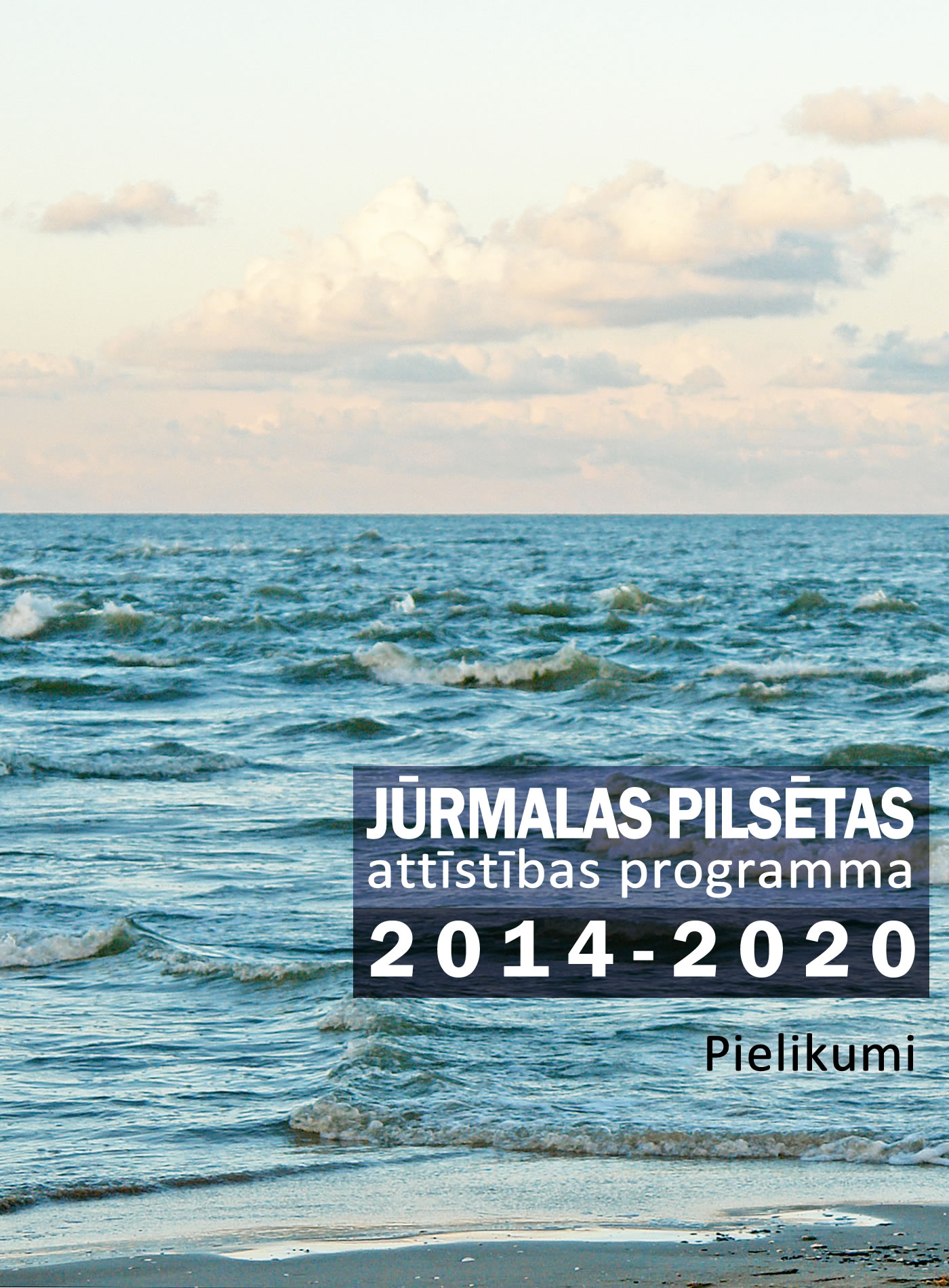 SatursSaturs	21.pielikums. Jūrmalas pilsētas attīstības programmas atbilstība normatīvajiem aktiem un plānošanas dokumentiem	32.pielikums. Jūrmalas pilsētas pašvaldības pamatbudžeta ieņēmumi un izdevumi (latos), 2007. – 2011.gads	83.pielikums. Jūrmalas pilsētas pašvaldības saistības (latos), 31.12.2011.	94.pielikums. Jūrmalas pašvaldības īstenotie investīciju projekti, 2007. – 2012.gads	125. pielikums. Aptaujas anketa	176. pielikums. Publiskās apspriešanas protokoli	207. pielikums. Sabiedrības un institūciju iebildumi un priekšlikumi par Jūrmalas pilsētas attīstības programmas 2014. – 2020.gadam 1.redakciju	358. pielikums. Sabiedrības un institūciju iebildumi un priekšlikumi par Jūrmalas pilsētas attīstības programmas 2014. – 2020.gadam 1.redakciju un stratēģiskās ietekmes uz vidi novērtējuma Vides pārskatu	441.pielikums.
Jūrmalas pilsētas attīstības programmas atbilstība normatīvajiem aktiem un plānošanas dokumentiemAttīstības programmas izstrāde veikta, balstoties uz LR normatīvajiem aktiem, kā arī nacionāla, reģionāla un vietēja līmeņa attīstības plānošanas dokumentiem:LR normatīvie akti (likumi un noteikumi), kas regulē un ir saistoši attīstības plānošanas dokumentu un Vides pārskata izstrādei:LR likums „Par pašvaldībām” (19.05.1994. ar grozījumiem līdz 15.12.2011.);LR likums „Administratīvo teritoriju un apdzīvoto vietu likums" (18.12.2008. ar grozījumiem līdz 15.12.2011.);LR likums „Teritorijas attīstības plānošanas likums” (13.10.2011. ar grozījumiem līdz 15.12.2011.);LR likums „Reģionālās attīstības likums” (21.03.2002 ar grozījumiem līdz 13.10.2011.);LR likums „Par ietekmes uz vidi novērtējumu” (14.10.1998. ar grozījumiem līdz 01.12.2011.);LR likums „Vides aizsardzības likums” (02.11.2006. ar grozījumiem līdz 16.12.2010.);LR likums „Par īpaši aizsargājamām dabas teritorijām” (02.03.1993. ar grozījumiem līdz 28.04.2011.);LR likums „Sugu un biotopu aizsardzības likums” (16.03.2000. ar grozījumiem līdz 15.12.2011.);LR likums „Par piesārņojumu” (15.03.2001. ar grozījumiem līdz 14.07.2011.);LR MK Noteikumi Nr.264 „Īpaši aizsargājamo dabas teritoriju vispārējie aizsardzības un izmantošanas noteikumi” (16.03.2010.);LR MK Noteikumi Nr. 157 „Kārtība kādā veicams ietekmes uz vidi stratēģiskais novērtējums” (23.03.2004. ar grozījumiem līdz 10.11.2009.);LR MK Noteikumi Nr. 212 „Par dabas liegumiem” (15.06.1999. ar grozījumiem līdz 25.01.2011.);LR MK Noteikumi Nr. 83 „Par dabas parkiem” (09.03.1999. ar grozījumiem līdz 20.09.2011.);LR MK Noteikumi Nr.131 „Par dendroloģiskajiem stādījumiem” (20.03.2001. ar grozījumiem līdz 25.06.2009.);LR MK Noteikumi Nr.711 „Noteikumi par pašvaldību teritorijas attīstības plānošanas dokumentiem” (16.10.2012.).Latvijas attīstības plānošanas dokumenti:Latvijas ilgtspējīgas attīstības stratēģija līdz 2030.gadam (apstiprināta Saeimā 10.06.2010.);Latvijas Nacionālais attīstības plāns 2007.–2013.gadam (apstiprināts ar MK 04.07.2006. noteikumiem Nr.564);Reģionālās politikas pamatnostādnes (apstiprinātas ar 02.04.2004. MK rīkojumu Nr.198);Latvijas Stratēģiskās attīstības plāns 2010.–2013.gadam (apstiprināts ar MK 09.04.2010. rīkojumu Nr.203); Valsts stratēģiskais ietvardokuments 2007.–2013.gadam (apstiprināts ar MK .  Nr.669).Rīgas plānošanas reģiona attīstības plānošanas dokumentiRīgas plānošanas reģiona attīstības stratēģija 2000. – 2020.gadam (aktualizēta 2008.g.) (apstiprināta ar 22.12.2008. Rīgas plānošanas reģiona attīstības padomes lēmumu Nr.24);Rīgas plānošanas reģiona attīstības programma 2009. – 2013.gadam (apstiprināta ar 13.01.2012. Rīgas reģiona attīstības padomes lēmumu Nr.5);Rīgas plānošanas reģiona telpiskais (teritorijas) plānojums) 2005. – 2025.gadam (apstiprināta ar 02.02.2007. Rīgas reģiona attīstības padomes lēmumu Nr.9).Jūrmalas pilsētas un kaimiņu pašvaldību plānošanas dokumentiJūrmalas pilsētas attīstības stratēģija 2010. – 2030.gadam (apstiprināta ar 16.12.2010. Jūrmalas pilsētas domes lēmumu Nr.825);Jūrmalas pilsētas teritorijas plānojums 2009. – 2021.gadam 2.redakcija (2011.g.);Jūrmalas pilsētas tūrisma attīstības stratēģijas 2007. – 2018.gadam aktualizētā programma 2012. – 2016.gadam (apstiprināta ar 26.01.2012. Jūrmalas pilsētas domes lēmumu Nr.10);Jūrmalas pilsētas kūrorta koncepcija 2009. – 2018.gadam (apstiprināta ar 17.12.2009. Jūrmalas pilsētas domes lēmumu Nr.1007); Jūrmalas pilsētas tūrisma attīstības stratēģija (apstiprināta ar 14.02.2008. Jūrmalas pilsētas domes lēmumu Nr.127);Jūrmalas pilsētas kultūrvides attīstības stratēģija 2008. – 2020.gadam (apstiprināta ar 11.06.2009. Jūrmalas pilsētas domes lēmumu Nr.407);Jūrmalas pilsētas sporta un aktīvās atpūtas attīstības stratēģija 2008. – 2020.gadam (apstiprināta ar 11.06.2009. Jūrmalas pilsētas domes lēmumu Nr.407);Jūrmalas transporta attīstības koncepcija (apstiprināta ar 02.11.2000. Jūrmalas pilsētas domes lēmumu Nr.997;Rīgas attīstības plāns 2006. – 2018.gadam ar grozījumiem (18.08.2009.);Engures novada attīstības programma 2012. – 2018.gadam;Tukuma novada integrētā attīstības programma 2011. – 2017.gadam;Babītes novada attīstības programma 2014. – 2020.gadam (izstrādes procesā).Nozaru attīstības dokumenti (plāni, koncepcijas, pamatnostādnes, programmas un stratēģijas):Tautsaimniecība un komercdarbība„Latvijas preču un pakalpojumu eksporta veicināšanas un ārvalstu investīciju piesaistes pamatnostādnes 2010. – 2016.gadam” (apstiprinātas ar 19.06.2009. MK rīkojumu Nr.413);„Latvijas valsts un privātās partnerības veicināšanas pamatnostādnes” (apstiprinātas ar 23.03.2005. MK rīkojumu Nr.188);„Latvijas tūrisma mārketinga stratēģija 2010.–2015.gadam” (apstiprināta 16.03.2010.);„Komercdarbības konkurētspējas un inovācijas veicināšanas programma 2007. – 2013.gadam” (apstiprināta ar 28.06.2007. MK rīkojumu Nr.406).KultūraIlgtermiņa politikas pamatnostādnes „Valsts kultūrpolitikas vadlīnijas 2006. – 2015.gadam. Nacionāla valsts” (apstiprinātas ar 18.04.2006. MK rīkojumu Nr.264).Izglītība un sports„Izglītības attīstības pamatnostādnēm 2007.–2013.gadam” (apstiprinātas ar 27.09.2006. MK rīkojumu Nr.742; ar grozījumiem līdz 10.05.2011.);Koncepcija „Profesionālās izglītības pievilcības paaugstināšana un sociālo partneru līdzdalība profesionālās izglītības kvalitātes nodrošināšanā” (apstiprināta ar 16.09.2009. MK rīkojumu Nr.629; ar grozījumiem līdz 11.08.2010.);„Profesionālās izglītības iestāžu tīkla optimizācijas pamatnostādnes 2010.–2015.gadam” (apstiprinātas ar 06.01.2010. MK rīkojumu Nr.5);„Jaunatnes politikas valsts programma 2009. – 2013.gadam” (apstiprinātas ar 27.08.2009. MK rīkojumu Nr.589);„Par Jaunatnes politikas pamatnostādnēm 2009. – 2018.gadam” (apstiprinātas ar 20.04.2009. MK rīkojumu Nr.246; ar grozījumiem līdz 10.09.2009.);„Zinātnes un tehnoloģijas attīstības pamatnostādnes 2009. – 2013.gadam” (apstiprinātas ar 16.09.2009. MK rīkojumu Nr.631);„Mūžizglītības politikas pamatnostādnes 2007. – 2013.gadam” (apstiprinātas ar 23.02.2007. MK rīkojumu Nr.111; ar grozījumiem līdz 09.12.2009.);    „Informācijas sabiedrības attīstības pamatnostādnes 2006. – 2013.gadam” (apstiprinātas ar 19.07.2006. MK rīkojumu Nr.542);„Sporta politikas pamatnostādnes 2004. – 2012.gadam” (apstiprinātas ar 15.09.2004. MK rīkojumu Nr.632; ar grozījumiem līdz 12.07.2004.);„Nacionālā sporta attīstības programma 2006. – 2012.gadam” (apstiprināta ar 31.10.2006. MK rīkojumu Nr.838);„Par valsts un pašvaldību sporta un publisko būvju celtniecības finansēšanu” (apstiprināta ar 23.12.2003. MK rīkojumu Nr.806-h, ar grozījumiem līdz 20.10.2004.).Transports un sakari„Transporta attīstības pamatnostādnes 2007. – 2013.gadam” (apstiprinātas ar 12.07.2006. MK rīkojumu Nr.518); „Ceļu satiksmes drošības programma 2007. – 2013.gadam” (apstiprināts ar 13.04.2007. MK rīkojumu Nr.209);Koncepcija „Platjoslu tīklu attīstības stratēģija 2006. – 2012.gadam” (apstiprināta ar 27.12.2005. MK rīkojumu Nr.839);„Pašvaldību vienotās informācijas sistēmas attīstības koncepcija 2010. – 2013.gadam” (apstiprināta ar 06.05.2010. MK rīkojumu Nr.248).Vides aizsardzība un dabas resursi„Vides monitoringa programmas pamatnostādnes 2009. – 2012.gadam” (apstiprinātas ar 11.03.2009. MK rīkojumu Nr.187; ar grozījumiem līdz 05.10.2011.);„Nacionālais vides politikas plāns 2004. – 2008.gadam” (apstiprināts ar 04.02.2004. MK rīkojumu Nr.81; ar grozījumiem līdz 22.12.2006.);„Plūdu riska novērtēšanas un pārvaldības nacionālā programma 2008. – 2015.gadam” (apstiprināta ar 20.12.2007. MK rīkojumu Nr.830);„Biogāzes ražošanas un izmantošanas attīstības programma 2007. – 2011.gadam” (apstiprināta ar 14.06.2007. MK rīkojumu Nr.371);„Noturīgo organisko piesārņotāju samazināšanas nacionālais plāns 2005. – 2020.gadam” (apstiprināts ar 31.03.2005. MK rīkojumu Nr.206);„Atkritumu apsaimniekošanas valsts plāns 2006. – 2012.gadam” (apstiprināts ar 29.12.2005. MK rīkojumu Nr.860).„Vides politikas pamatnostādnes 2009. – 2015.gadam” (apstiprinātas ar 31.07.2009. MK rīkojumu Nr.517); „Zemes politikas pamatnostādnes 2008. – 2014.gadam” (apstiprinātas ar 13.10.2008. MK rīkojumu Nr.613);„Lauksaimniecībā un pārtikā izmantojamo augu un dzīvnieku, meža un zivju ģenētisko resursu ilgtermiņa saglabāšanas un ilgtspējīgas izmantošanas programma 2007. – 2009.gadam” (apstiprināta ar 19.04.2007. MK rīkojumu Nr.213);„Latvāņu izplatības ierobežošanas programma 2006. – 2012.gadam” (apstiprināta ar 06.06.2006. MK rīkojumu Nr.426);„Meža un saistīto nozaru attīstības pamatnostādnes” (apstiprinātas ar 18.04.2006. MK rīkojumu Nr.273); „Enerģētikas attīstības pamatnostādnes 2007. – 2016.gadam” (apstiprinātas ar 01.08.2006. MK rīkojumu Nr.571);„Atjaunojamo energoresursu izmantošanas pamatnostādnes 2006. – 2013.gadam” (apstiprinātas ar 31.10.2006. MK rīkojumu Nr.835);Programma „Biodegvielas ražošana un pielietošana Latvijā 2003. – 2010.gadam” (apstiprināta ar 19.12.2003. MK rīkojumu Nr.800; ar grozījumiem līdz 01.06.2009.);„Rīcības programma prioritāro zivju ūdeņu un peldūdeņu piesārņojuma samazināšanai un kvalitātes nodrošināšanai” (apstiprināta ar 13.04.2004. MK rīkojumu Nr.232);„Rīcības programma komunālo notekūdeņu un bīstamo vielu radītā virszemes ūdeņu piesārņojuma samazināšanai” (apstiprināta ar 31.03.2004. MK rīkojumu Nr.181); „Latvijas ģeotelpiskās informācijas attīstības koncepcija” (apstiprināta ar 20.11.2007. MK rīkojumu Nr.718, ar grozījumiem līdz 15.07.2009.);„Integrētās augu aizsardzības politikas attīstības pamatnostādnes 2009. – 2015.gadam” (apstiprinātas ar 12.08.2009. MK rīkojumu Nr. 558).Veselība„Ambulatorās un stacionārās veselības aprūpes pakalpojumu sniedzēju attīstības programma” (apstiprināta ar 20.12.2004. MK rīkojumu Nr.1003; ar grozījumiem līdz 31.05.2005.);Pamatnostādnes „Veselīgs uzturs 2003. – 2013.gadam” (apstiprinātas ar 04.09.2003. MK rīkojumu Nr.556);Pamatnostādnes „Iedzīvotāju garīgās veselības uzlabošana 2009. – 2014.gadam” (apstiprinātas ar 06.08.2008. MK rīkojumu Nr.468);Pamatnostādnes „e-Veselība Latvijā” (apstiprinātas ar 17.08.2005. MK rīkojumu Nr.560; ar grozījumiem līdz 17.08.2005.); Pamatnostādnes „Cilvēkresursu attīstība veselības aprūpē” (apstiprinātas ar 18.02.2005. MK rīkojumu Nr.326; ar grozījumiem līdz 08.02.2006.).Lauku attīstība„Latvijas Lauku attīstības programma 2007. – 2013.gadam” (9.redakcija, apstiprināta 06.03.2012.);„Aktualizētais Latvijas lauku attīstības valsts stratēģijas plāns 2007. – 2013.gadam” (apstiprināts ar 17.07.2009. MK rīkojumu Nr.479).Sociālā palīdzība un sociālā aprūpeProgramma „Sociālās aprūpes un sociālās rehabilitācijas pakalpojumu attīstībai personām ar garīga rakstura traucējumiem 2009. – 2013.gadam” (apstiprināta ar 05.03.2009. MK rīkojumu Nr.157);„Profesionāla sociālā darba attīstības programma 2005. – 2011.gadam” (apstiprināta ar 28.06.2005. MK rīkojumu Nr.413);Plāns „Bērniem piemērota Latvija 2010. – 2012.gadam” (apstiprināts ar 09.06.2010. MK rīkojumu Nr. 324);Programma „Vardarbības ģimenē mazināšanai 2008. – 2011.gadam” (apstiprināta ar 18.06.2008. MK rīkojumu Nr.343; ar grozījumiem līdz 24.02.2010.);„Darba aizsardzības jomas attīstības pamatnostādnes 2008. – 2013.gadam” (apstiprinātas ar 17.04.2008. MK rīkojumu Nr.213);„Invaliditātes un tās izraisīto seku mazināšanas politikas pamatnostādnes 2005. – 2015.gadam” (apstiprinātas ar 10.08.2005. MK rīkojumu Nr.544; ar grozījumiem līdz 08.03.2006.);„Bērnu noziedzības novēršanas un bērna aizsardzības pret noziedzīgu nodarījumu programma 2009. – 2011. gadam” (apstiprināta ar 03.08.2009. MK rīkojumu Nr.605);„Sociālās drošības tīkla stratēģija” (apstiprināta ar 18.08.2010. MK rīkojumu Nr.490).Drošība un sabiedriskā kārtība „Nacionālās drošības koncepcija” (apstiprināta 10.03.2011. Saeimas sēdē);„Valsts civilās aizsardzības plāns” (apstiprināts ar 09.08.2011. MK rīkojumu Nr.369).Sabiedrība un valsts pārvalde „Valsts pārvaldes politikas attīstības pamatnostādnes 2008. – 2013.gadam” (apstiprinātas ar 03.06.2008. MK rīkojumu Nr.305; grozījumi līdz 15.06.2010.);„Nacionālās identitātes, pilsoniskās sabiedrības un integrācijas politikas pamatnostādnes 2012. – 2018.gadam” (apstiprinātas ar 20.10.2011. MK rīkojumu Nr.542).Informācijas avots: SIA „NK Konsultāciju birojs” apkopojums2.pielikums.Jūrmalas pilsētas pašvaldības pamatbudžeta ieņēmumi un izdevumi (latos), 2007. – 2012.gads Pamatbudžeta ieņēmumiInformācijas avots: Valsts kases pašvaldību budžeta pārskatsPamatbudžeta izdevumi pa funkcionālajām kategorijāmInformācijas avots: Valsts kases pašvaldību budžeta pārskats3.pielikums.Jūrmalas pilsētas pašvaldības saistības (latos), 31.12.2011.Avots: Valsts kases pašvaldību budžetu pārskati4.pielikums.Jūrmalas pašvaldības īstenotie investīciju projekti, 2007. – 2012.gads 5. pielikums.Aptaujas anketaAnketa Jūrmalas iedzīvotājiemLabdien! Mēs veicam Jūrmalas iedzīvotāju aptauju. Aptauja tiek veikta Jūrmalas attīstības programmas, kuru izstrādā Jūrmalas pilsētas dome, vajadzībām. Mums ir svarīgs Jūsu viedoklis par situāciju pilsētā un to, un kādi mērķi būtu jānosaka pilsētas attīstībai nākotnē. Lai uzzinātu Jūsu domas par situāciju šodien un attīstību nākotnē, lūdzam Jūs piedalīties aptaujā, kas aizņems aptuveni 10 minūtes.Pētījums ir anonīms, un pētījuma veicēji garantē, ka aptaujas rezultāti tiks izmantoti tikai pētījuma nolūkiem un tikai apkopotā veidāCik lielā mērā Jūs apmierina pašreizējā situācija šajās jomās Jūrmalā? (Viena atbilde katrā rindiņā)Ja neapmierina: Kas tieši Jūs neapmierina? (Precīzi pierakstīt respondenta atbildi!)3. Cik lielā mērā Jūs apmierina pašreizējā situācija šajās jomās Jūrmalā? (Viena atbilde katrā rindiņā)4. Lūdzu, nosauciet trīs problēmas Jūrmalā, kas pašvaldībai, Jūsuprāt, būtu jārisina pirmās! (Intervētāj – ļaujiet respondentam padomāt, nesakiet priekšā, bet pēc iespējas detalizēti pierakstiet respondenta teikto. Iztaujājiet – ja respondents sniedz vispārīgu atbildi – piem., izglītības problēmas, taujājiet, kas tieši būtu jārisina!)4.1. _________________________________________________________________________________________________________4.2. _________________________________________________________________________________________________________4.3. _________________________________________________________________________________________________________5. Lūdzu, pastāstiet, kādas iespējas, kādi pakalpojumi Jums šobrīd visvairāk pietrūkst Jūrmalā? (Intervētāj – ļaujiet respondentam padomāt, nesakiet priekšā, bet pēc iespējas detalizēti pierakstiet respondenta teikto. Iztaujājiet, precizējiet respondenta atbildi!)5.1. _________________________________________________________________________________________________________5.2. _________________________________________________________________________________________________________5.3. _________________________________________________________________________________________________________6. Vai tuvāko 5 gadu laikā Jūs plānojat dzīvot Jūrmalā? (Intervētāj – nolasiet atbilžu variantus!)7.1. Lūdzu, miniet galvenos iemeslus, kāpēc Jūs gribētu palikt dzīvot Jūrmalā? Intervētāj – pierakstiet visus respondenta argumentus! ___________________________________________________________________________________________________________________________________________________________________________________________________________________________________________________________________________7.2. Lūdzu, miniet galvenos iemeslus, kāpēc Jūs negribētu palikt dzīvot Jūrmalā? Intervētāj – pierakstiet visus respondenta argumentus! ___________________________________________________________________________________________________________________________________________________________________________________________________________________________________________________________________________8. Ja Jums būtu nepieciešams, cik viegli vai grūti Jums būtu atrisināt šādus jautājumus? Intervētāj – nolasiet atbilžu variantus. Viena atbilde katrā rindiņā!9. Kāda veida uzņēmumu attīstība Jūrmalā, Jūsuprāt, būtu jāveicina? Intervētāj – nolasiet pa vienam un atzīmējiet atbilstošās!Aptaujas nobeigumā, lūdzu, atbildiet uz dažiem jautājumiem par sevi!10. Dzimums: (nejautājiet, bet atzīmējiet anketā!)11. Kāds ir Jūsu vecums?   |___|___| pilni gadi12. Kāda ir Jūsu augstākā iegūtā izglītība? 13. Kurā Jūrmalas rajonā Jūs dzīvojat? ...................................................................................................14. Kur Jūs strādājat?15. Cik cilvēku, ieskaitot Jūs, ir Jūsu ģimenē, t.i., ar kuriem Jūs dzīvojiet kopā un Jums ir kopīga saimniecība? |___|___|16. Cik gadus Jūs jau dzīvojat Jūrmalā? |___|___|PALDIES PAR PIEDALĪŠANOS APTAUJĀ!Intervētāja apliecības numurs: |___|___|___| Intervijas veikšanas datums: |___|___| Beigu laiks : |___|___|:|___|___|6. pielikums.Publiskās apspriešanas protokoliJūrmalas attīstības programmas 2014.-2020.gadam 1.redakcijaspubliskās apspriešanas sanāksmesPROTOKOLS 2013.gada 24.janvārisLielupes vidusskola, Aizputes iela 1a, JūrmalaSanāksmes sākums: 18:00Sanāksmes vadītāja – Ligita Maziņa, Jūrmalas pilsētas dome, Ekonomikas un attīstības nodaļas vadītājaDiskusijas vadītājs – Gatis Pāvils, SIA „NK Konsultāciju birojs” projektu vadītājsProtokolists – Evisa Krumholca, SIA „NK Konsultāciju birojs” projektu vadītāja asistenteSanāksmes dalībnieki:1. Raimonds Lūsis, Reformu partija 2. Boriss Žitarevs, Iedzīvotāju konsultatīvā padome „Buļļuciems”3. Antons Voprosovs4. Māris Dzenītis, Deputāts5. Anatolijs Belosludcevs, pensionārs6. Ija Belosludceva, pensionāre7. Anda Celms, Priedaine8. Ieva Kaire, Jūrmalas pilsētas dome, Ekonomikas un attīstības nodaļas, finanšu ekonomiste9. Ligita Maziņa, Jūrmalas pilsētas dome, Ekonomikas un attīstības nodaļas vadītāja10. Gatis Pāvils, SIA „NK Konsultāciju birojs”, projektu vadītājs 11. Evisa Krumholca, SIA „NK Konsultāciju birojs” projektu vadītāja asistenteSanāksmes darba kārtība:1. Publiskās apspriešanas atklāšana (Jūrmalas pilsētas dome, Ekonomikas un attīstības nodaļas, finanšu ekonomiste, Ieva Kaire);2. Jūrmalas attīstības programmas 2014.-2020.gadam (SIA „NK Konsultāciju birojs” projektu vadītājs Gatis Pāvils);3. Diskusija (Jūrmalas pilsētas dome, Ekonomikas un attīstības nodaļas vadītāja, Ligita Maziņa un SIA „NK Konsultāciju birojs” projektu vadītājs Gatis Pāvils);4. Noslēgums.Diskusija: Iedzīvotāji: Vai varētu sīkāk pastāstīt par investīciju plānu?G.Pāvils: Uz Lielupi, Bulduriem attiecināmi, piemēram, šādi investīciju plānā ietverti projekti, kā mola būvniecība, navigācijas zīmju uzstādīšana, jahtu piestātne, Lielupes ostas attīstības stratēģija, Lielupes vidusskolas rekonstrukcija un sporta zāles remonts. Iedzīvotāji: Kad tiks uzsākta Lielupes vidusskolas rekonstrukcija? Kas to finansēs?Ieva Kaire: Šogad – sporta zāles piebūve (projekta 1.kārta), pašas skolas renovācija tiks uzsākta 2015. vai 2016.gadā.G.Pāvils: Pašvaldība ņems kredītu.G.Pāvils: Programma ietver arī darbības, kurām vēl nav piešķirts finansējums, piemēram līdz 2015.gadam būtu jāizstrādā Olimpiskā airēšanas centra un jahtu un sporta infrastruktūras attīstības koncepcija; tiks attīstīta Lielupes ostas infrastruktūra;Iedzīvotāji: Vai tas tiks koriģēts atbilstoši Lielupes ostas attīstības plānam?G.Pāvils: Jā, ostas attīstības plāns aprakstīs nepieciešamās rīcības detaļās. Pēc programmas apstiprināšanas rīcības un investīciju plānu ir iespējams mainīt ar katru domes sēdi, protams, ja tam ir pamats iemesls. Nevaram mainīt pilsētas attīstības mērķus un rīcības virzienus.Iedzīvotāji: Vai Buļļuciemā ir plānota infrastruktūras un darījuma centra attīstība?Māris Dzenītis: Tas viss ir atspoguļots teritoriālajā plānā. Darījuma teritorijas ir iezīmētas teritoriālajā plānā.G.Pāvils: Programmas rīcību daļā infrastruktūras projekti nav detāli, tie tiek sīkāk detalizēti investīciju plānā. Iedzīvotāji: Lielupē ir problēmas ar automašīnu novietošanu. Mūs uztrauc tas, ka, attīstoties ostai, tiks atņemta zeme, kur pašlaik atrodas garāžas.G.Pāvils: Programma tik detālas darbības neapraksta.Māris Dzenītis: Runājot par viesu transportu, ir nepieciešams komplekss risinājums, ar iebraukšanas maksas, kopējā autostāvvietas maksas, stāvparku sistēmas palīdzību, veicinot sabiedriskā transporta izmantošanu.Iedzīvotāji: Vai Buļļuciemā jeb vai tuvāk pie dzelzceļa nav paredzēts prāmis uz otru Lielupes krastu?Māris Dzenītis: Nav pietiekami intensīvas kustības, lai prāmi uzturētu.Iedzīvotāji: Vai veloceliņš uz dzelzceļa tilta tiek plānots?L.Maziņa: Pagaidām veloceliņš saglabājas pāri automašīnu tiltam un cits nav plānots. Principā šī iespēja netiek aizmirsta.G.Pāvils: Investīciju plānā iekļauta veloceliņu būve pilsētā, gan tikai no 2015.gada.Iedzīvotāji: Vai ir zināmi plāni par Dzintaru palieņu pļavām?Māris Dzenītis: Tās visas ir applūstošās teritorijas, kur apbūve tur nav iespējama, daļa teritoriju ir arī Natura 2000 – īpaši aizsargājamās teritorijas. Divās teritorijās pašlaik ir problēmjautājumi: tās savulaik pašvaldība pārdeva izsolē un cilvēki iegādājās, un tikai pēc tam ministrija veica pētījumu un iekļāva tās applūstošo teritoriju zonā un būvniecība tur vairs nav atļauta.Iedzīvotāji: Kas notiks ar mežiem pie Priedaines?G.Pāvils: Attīstība notiks atbilstoši teritorijas plānojumam.L.Maziņa: Šīs ir attīstības teritorijas ar visplašāko pielietojumu. Šeit ir iespējams attīstīt gan dzīvojamās, gan ražošanas teritorijas.Iedzīvotāji: Vai šī programma ir atkarīga no teritorijas plānojuma?G.Pāvils: Dokumenti savstarpēji ir saskaņoti, bet ar programmu mēs nemainām teritorijas plānojumu. Iedzīvotāji: Ja Jūrmalu plānots attīstīt kā konferenču norises vietu – vai mums ir kur rīkot šīs konferences? Vai ir vieta, kur uzbūvēt konferenču zāles?Māris Dzenītis: Potenciāli vieta multofunkcionālam centram ir Pils laukumā 1, arī tā sauktajā „Dubultu vēderā”. Rekonstruējamos un jaunajos kūrortobjektus ir jāparedz konferenču telpas. Jūrmala ir piemērota konferenču rīkošanai un pat biroju pārcelšanai, šī ir laba vieta, piemēram, netālu ir divas lidostas, jo pašlaik attīstās Tukuma lidosta.Iedzīvotāji: Vai kādā objektā paredzēts rīkot koncertus ziemā?Māris Dzenītis: Jau minētais multifunkcionālais centrs, Mazā Dzintaru koncertzāle, „Dubultu vēderā” ir plānota slēgta arēna sportam, arī multifunkcionāla.G.Pāvils: Ir plānota arī Jūrmalas teātra attīstība.Māris Dzenītis: Šeit vairāk jādomā par Kauguru pusi, jo puse Jūrmalas iedzīvotāju dzīvo tieši tur. Dzintaru koncertzāles slēgtajā zālē būs 600 vietas, ir pat doma, ka tur varētu attīstīt operetes žanru.G.Pāvils: Gaidām priekšlikumus arī rakstiski līdz 2012.gada 15.februārim.Sanāksme tiek slēgta plkst. 19:05Sanāksmes vadītājs	 /paraksts/ 	Gatis PāvilsSanāksmes protokolists 	/paraksts/ 	Evisa KrumholcaJūrmalas attīstības programmas 2014.-2020.gadam 1.redakcijaspubliskās apspriešanas sanāksmesPROTOKOLS2013.gada 29.janvārisKauguru kultūras nams, Raiņa iela 110, JūrmalaSanāksmes sākums: 18:00Sanāksmes vadītāja – Ligita Maziņa, Jūrmalas pilsētas dome, Ekonomikas un attīstības nodaļas vadītājaDiskusijas vadītājs – Neils Kalniņš, SIA „NK Konsultāciju birojs” valdes loceklisProtokolists – Evisa Krumholca, SIA „NK Konsultāciju birojs” projektu vadītāja asistenteSanāksmes dalībnieki:1. Juris Irbenieks, VSAC „Zemgale” filiāle, Kauguri 2. Mārtiņš Grulis, galdnieks3. Rudīte Alise Millere, pensionāre4. Andris Ozoliņš5. Inga Peimane, iedzīvotāja6. Ināra Drulle, iedzīvotāja7. Artūrs Caune, iedzīvotājs8. Māris Dzenītis, iedzīvotājs8. Arnis Ābelītis, Jūrmalas pilsētas dome9. Ligita Maziņa, Jūrmalas pilsētas dome, Ekonomikas un attīstības nodaļas vadītāja10. Ieva Kaire, Jūrmalas pilsētas dome, Ekonomikas un attīstības nodaļa, finanšu ekonomiste11. Neils Kalniņš, SIA „NK Konsultāciju birojs”, vadītājs12. Gatis Pāvils, SIA „NK Konsultāciju birojs”, projektu vadītājs 13. Evisa Krumholca, SIA „NK Konsultāciju birojs” projektu vadītāja asistenteSanāksmes darba kārtība:1. Publiskās apspriešanas atklāšana (SIA „NK Konsultāciju birojs”, vadītājs Neils Kalniņš);2. Jūrmalas attīstības programmas 2014.-2020.gadam – prezentācija (SIA „NK Konsultāciju birojs” projektu vadītājs Gatis Pāvils);3. Diskusija (Jūrmalas pilsētas dome, Ekonomikas un attīstības nodaļas vadītāja, Ligita Maziņa, SIA „NK Konsultāciju birojs” valdes loceklis Neils Kalniņš un projektu vadītājs Gatis Pāvils);4. Noslēgums.Diskusija: Iedzīvotāji: Kādā veidā Ķemeri tiks attīstīti? Vai Jūrmalas dome grasās celt jaunu sanatoriju?Māris Dzenītis: Paredzams, ka tuvākā mēneša laikā tiesu izpildītājs izsolīs Ķemeru sanatoriju un tad mēs redzēsim, kurš kļūs par sanatorijas saimnieku. Privatizācijas noteikumi vairs nav spēkā, jaunajam saimniekam netiks uzlikts par pienākumu veidot tur sanatoriju. Pašvaldība var nodrošināt sava īpašuma apsaimniekošanu – ir plānots sakopt Ķemeru parku, infrastruktūru, ainavu.Iedzīvotāji: Kas ietilpst šajos 7. Ķemeru gados?Gatis Pāvils: Liela daļa pasākumu attīstības programmā ir vērsta tieši uz kūrorta attīstību, un daudzās aktivitātēs, lai arī Ķemeru vārds varbūt tieši neparādās, galvenās aktivitātes paredzētas Ķemeros, tai skaitā tās, kas saistītas ar balneoloģijas un rekreācijas attīstību.L.Maziņa: Ķemeru parks pieder pašvaldībai, neskaitot to, kas zem sanatorijas. Pašvaldība cer no valsts pārņemt vēl teritoriju, piemēram, to kur atrodas Mīlestības ozols.Iedzīvotāji: Kas būs šis plānotais inovāciju-pētniecības centrs?M. Dzenītis: Savulaik Ķemeros kūrortresursus pētīja specializētas institūcijas. Attīstot šādas iestādes mūsdienās, mēs varam varētu zinātniskā līmenī pētīt savus dabas resursus un to pareizu izmantošanu.Iedzīvotāji: Kāpēc jāveido jauna augstskola, ja studējošo skaits samazinās?M. Dzenītis: Latvijas augstskolās apmāca viesnīcu speciālistus, tomēr mums ir nepieciešami arī kūrorta speciālisti. Jūrmalā tiks mērķtiecīgi attīstīts veselības tūrisms – ar to klasiskās viesnīcas nenodarbojas, ar rehabilitāciju nenodarbojas arī klasiskie ārsti. Šī augstākās izglītības iestāde nav obligāti jāveido no jauna, mēs to varam attīstīt, piemēram, uz Stradiņa universitātes, Bulduru dārzkopības tehnikuma bāzes vai Jaundubultu koledžas bāzesIedzīvotāji: Vai šī ideja ir iekļauta investīciju plānā? Vai tas ir sapnis līdz 2020.gada? Cik to ir reāli izpildīt?Gatis Pāvils: Šī ideja jau bijusi iekļauta Jūrmalas investīciju plānā agrāk, mēs šo rīcību esam ielikuši gan investīciju plānā, gan pie rīcībām sadarbībā ar partneriem. Lai gan šī rīcība varbūt nav pilnīgi pašvaldības pārziņā, uzskatām, ka bez Jūrmalas domes iniciatīvas tā neattīstīsies. Plāns paredz, ka šī gada beigās un nākamā gada sākumā tiks veikts vēlamā sadarbības modeļa izvērtējums, un tālākie darbi var notikt, piemēram, sadarbojoties ar Stradiņa universitāti, veidojot filiāli Rīgā jeb vai šeit uz vietas.N.Kalniņš: Pagaidām pašvaldība vienīgā ir gatava uzsākt šo darbību. Ja arī Latvijā kopumā studējošo skaits samazinās, Stradiņa universitātē situācija ir citādāka, piemēram, tāpēc, ka tur apmāca arī ārvalstu studentus. Jūrmalā kūrorta jomā darbojās izcili speciālisti, kuri tagad jau ir cienījamā vecumā. Mums ir jāpārņem viņu zināšanas, kamēr tas vēl ir iespējams.Iedzīvotāji: Vai 200 miljonus liels investīciju plāns Jūrmalai ir sapņu plāns? Vai tajā nav iekļauti nereāli projekti?M. Dzenītis: Mēs ceram, ka mainīsies situācija attiecībā uz struktūrfondu pieejamību. Jūrmala sava augstā teritorijas indeksa dēļ nav varējusi veiksmīgi piesaistīt struktūrfondus. Pagaidām liela daļa projektu balstās uz nodokļu maksātāju pleciem, ceram aizvien lielākā apjomā izmantot PPP pieeju. Savā veidā investīciju plāns ir arī sapņu plāns, jo tas iekļauj lielu skaitu projektu, kam vēl jāatrod finansējums, tas iekļauj arī prioritātes. Iedzīvotāji: Cik projektu procentuāli 2020.gadā būtu realizēti?I.Kaire: Kāda daļa tiks realizēta, daļa nerealizēsies, būs projekti, kas tiks izslēgti no šī saraksta, nāks klāt jauni.N.Kalniņš: Vides apstākļi pastāvīgi mainās, tāpat mainās ekonomiskie, sociālie, vidi ietekmējošie apstākļi. Mēs maldinātu pilsētu, ja mēģinātu pārliecināt, ka iespējams paredzēt investīciju projektus līdz 2020.gadam. Iedzīvotāji: Kad varētu tikt realizēti centralizētās ūdensapgādes/kanalizācijas projekti Slokas, Kauguru privātmāju rajonos?M. Dzenītis: Darbi ir saplānoti, projekti izstrādāti. Jau gadu vai ilgāk notiek sūdzību izskatīšana par būvniecību. Projekti ir, nauda ir, atliek tikai realizēt. Iedzīvotāji: Vai projektus var redzēt – kurās ielās un kad tie ir plānoti?M. Dzenītis: Jā, tā ir viena no teritoriālā plāna kartēm.G.Pāvils: Šī ir laba ideja, mēs iekļausim rīcību, kas paredz pilsētas mājaslapā izvietot kartogrāfisku informāciju par publiskās infrastruktūras projektiem.Iedzīvotāji: Vai ūdensapgādes projekta problēmas tuvākajā laikā atrisināsies, jo citādi līdz 2015.gadam ir atlicis maz laika?L.Maziņa: Tam obligāti jāatrisinās, citādi mēs varam pazaudēt Eiropas Savienības finansējumu.Iedzīvotāji: Gribētu atzinīgi novērtēt, ka attīstības programmā (protokolētāja labojums: faktiski iekļauts teritorijas plānojumā) iestrādāto, ka rekonstruējot augstspriegumu līnijas, tās būtu jāizbūvē pazemes kabeļu veidā. Projekts „Kurzemes loks” paredz augstspriegumu gaisvadu līniju pāri Lielupei. Visi Brankciema iedzīvotāji ir pret šo gaisvadu līniju. Kopā ar Babītes novada iedzīvotājiem esam iesnieguši domei iesniegumu par mūsu negatīvo viedokli. Iedzīvotāji vēlas, lai programma šai ziņā netiktu mainīta. „Kurzemes lokam” tika veikts ietekmes uz vidi novērtējums, kur tika atklāti pārkāpumi, jo, piemēram, Jūrmalā vispār netika veikta publiskā apspriešana. Ir alternatīva, ka līnija ies apkārt Ķemeru Nacionālajam parkam.M. Dzenītis: Lūgtu Ekonomikas daļu sekot līdzi šī procesa attīstībai.Ligita Maziņa: Kolēģi ir bijuši šajās sanāksmēs un mēs esam izteikuši iedzīvotāju minēto viedokli.Iedzīvotāji: Programmā liels akcents ir likts uz e-mobilitāti, vai šīs ieceres var tik ātri realizēt? Vai vēlēšanās novirzīt augstspriegumu līniju no Jūrmalas nav pretrunā ar šo vēlmi?G.Pāvils: Nav stādīts mērķis visu „elektromobilizēt”. Lielāku uzmanību plānots pievērst sabiedriskā transporta pārejai uz elektrotransporta līdzekļiem, piemēram, satiksmē starp Rīga un Jūrmalu, uz Jūrmalas iekšējo sabiedrisko transportu, uz uzlādes staciju tīkla izveidi, kas ir soļi ceļā uz elektromobilitāti.N.Kalniņš: Elektromobilitātes attīstība ļaus optimizēt esošo energoapgādes tīklu darbību, jo, piemēram, elektroauto parasti tiek lādēti nakts laikā, šīs iekārtas nepatērē īpaši daudz enerģijas un nevarētu radīt tīkla pārslodzi.Iedzīvotāji: Investīciju plānā ir rīcība, kuras mērķis ir nodrošināt vilcienu satiksmi visu diennakti. Kāds ir šīs idejas statuss? Kādam noteikti būs jāmaksā par šo pakalpojumu, jo pasažieris apmaksā tikai daļu.M. Dzenītis: Ir jāattīsta kustības saraksts atbilstoši iedzīvotāju interesēm. Pirmkārt, nepieciešams attīstīt sabiedrisko transportu starp pilsētas centru un Kauguriem.G.Pāvils: Minētā rīcība attiecas nevis konkrēti uz dzelzceļu, bet gan uz to, ka jānodrošina sabiedriskā transporta pieejamība visu diennakti – tas tikpat labi varētu būt autobuss vai mikroautobuss. Šī situācija ir risināma Jūrmalai kopīgi ar Rīgu – liels skaits iedzīvotāju aptaujā norādīja uz to, ka šī ir aktuāla problēma un līdz ar to ir vērts pētīt arī pieprasījumu, lai apzinātu, cik rentabli būtu šie reisi.Iedzīvotāji: Kā varētu izmainīties sabiedriskā transporta sistēma šajos gados?L.Maziņa: Kā jau programmā minēts, plānots pāriet uz videi draudzīgāku transportu – elektrotransportu.Iedzīvotāji: Vai „Latvijas dzelzceļš” neplāno izmantot hibrīdvilcienus?G.Pāvils: Šis jautājums būtu jāuzdod dzelzceļa administrācijai. Uzskatu, ka būtu liels progress, ja septiņu  gadu laikā izdotos vismaz pārbūvēt peronus, jo, pašlaik grūti iedomāties, kā, piemēram, ārvalstu pacients cienījamos gados ar līdzi paņemtiem čemodāniem varētu atbraukt ar vilcienu uz Jūrmalas kūrortu un veiksmīgi izkāpt no tā.M. Dzenītis: Ceru, ka šis ir ļoti tuvas nākotnes jautājums, jo „Latvijas dzelzceļš” augsto peronu būvi sola sākt no Jūrmalas. Darbus bija paredzēts uzsākt jau šogad, bet tie ir atlikti. Nepieciešams komplekss risinājums,  attīstot stacijas, jo šeit ir daudz problēmu, piemēram, ar sabiedriskajām tualetēm, staciju ēku izmantošanu. Iedzīvotāji: Vai „Latvijas dzelzceļš” varētu kooperēties ar pašvaldības policiju, lai nodrošinātu drošību stacijās, piemēram, Slokā?M. Dzenītis: Tas droši vien ir risināms.Iedzīvotāji: Slokas stacija ir izgaismota, bet tās apkārtne nav!L.Maziņa: Lūdzam ziņot par to „Jūrmalas gaismai”.G.Pāvils: Kā jūs uzskatiet – vai būtu vēlams pie Slokas stacijas attīstīt stāvparku?Iedzīvotāji: Būtu vēlams, jo daudzi atstāj automašīnu pie stacijas un tālāk dodas ar vilcienu, būtu nepieciešamas arī apsargājamas velonovietnes.M. Dzenītis: Teritorijas plānojums paredz šo „Park&Ride” stāvvietu attīstību abos pilsētas galos: gan Priedainē, gan Slokā.  Šī tēma būtu risināma, ja veiksmīgi norisinātos vilciena iepirkums. Pilsētā vairāk līdz šim esam plānojuši veloceliņus, taču ir skaidrs, ka velonovietnes arī jāattīsta.L. Maziņa: Pilsētai ir tranzītielas projekts, kas paredz veloceliņa izbūvi no Vaivaru apļa līdz Ķemeru aplim.Iedzīvotāji: Vai nesalabotais Jūrmalas apvedceļš ir pašvaldības pārziņā? Vai vēl 10 gadus būs jābrauc pa šādu sliktu ceļu?L. Maziņa: Nē, valsts pārziņā.M. Dzenītis: Ir liela mēroga valsts projekts, kas paredz šī ceļa pārbūvi, pašvaldībai atliek pārbūvēt tranzītielas posmu no Vaivariem līdz Jaunķemeriem, kam piešķirti 9 milj. latu. Šeit būs apļveida kustības krustojumi, apgaismojums.Iedzīvotāji: Vai pašvaldība ir gatava maksāt par nakts vilcienu?G.Pāvils: Pašvaldība to pašlaik neplāno, taču, ja būtu labs piepildījums, to var vērtēt pats dzelzceļš.M. Dzenītis: Vai jūs, kā jūrmalnieki paši būtu gatavi maksāt par nakts vilcienu?Iedzīvotāju pārstāvis: Jā, nakts dzelzceļa ideju atbalstu. Nepieciešams vismaz viens vilciens, jo pašlaik pēdējais no Rīgas iziet īsi pirms pusnakts. Būtu nepieciešams nakts vilciens ap vieniem naktī.G.Pāvils: Tikpat labi šeit varētu kursēt 5 vai 6 nakts autobusi ik pa 30 minūtēm, kas kopumā būtu lētāk. Šī problēma ir risināma, ir nepieciešams rīkoties.Iedzīvotāji: Šis nakts vilciens droši vien nebūtu valsts uzdevums, bet gan Rīgas – Jūrmalas sadarbības jautājums, kur pašvaldība varētu būt pasūtītāja lomā.M. Dzenītis: Pilsēta meklēs sadarbības iespējas ar dzelzceļu, bet, iespējams, šādas vajadzības būtu vienkāršāk nodrošināt ar autobusu.Iedzīvotāji: Vasarā nav iespējams tikt no Dzintaru koncertzāles uz Kauguriem. L. Maziņa: Šis jautājums ir atrisināts – „Jūrmalas autobusu parks” lielo koncertu dienās organizē speciālos reisus reizi stundā.Iedzīvotāji: Ja mums atbraukuši ciemiņi no Rīgas, tad viņiem jau ap pusvienpadsmitiem ar vilcienu jādodas atpakaļ. G.Pāvils: Līdzīgi ir arī citur Pierīgā. Šis ir viens no Jūrmalas sabiedriskā transporta attīstības virzieniem attīstības programmā, citi virzieni ir: uzlabota sasaiste ar lidostu un ar Rīgu.Iedzīvotāji: Iespējams, racionālāk ir veidot „Shuttle bus” no Imantas/Zolitūdes stacijām uz lidostu, kas būtu lētāk nekā braukt ar autobusu no Jūrmalas līdz lidostai.G.Pāvils: Vēl viens attīstības virziens programmā ir upju kuģniecības attīstība, par šo virzienu interese ir arī Jelgavai. Tomēr kopumā par šo transporta veidu mums vēl nav tādas pārliecības, tas drīzāk vērtējams kā tūrisma produkts nevis sabiedriskais transports.Iedzīvotāji: Ierosinu izveidot labāku sasaisti starp dzelzceļiem un autobusiem, lai autobusu pieturas būtu tuvāk dzelzceļa stacijām, redzamības zonā. Tad arī ārvalstu tūristiem būs vieglāk orientēties, arī ikdienas lietotājam tas būtu ērtāk.Iedzīvotāji: Programmā ir iekļauta arī rīcība, lai veicinātu starptautiska dzelzceļa attīstību uz Jūrmalu – kas ir paredzēts tās ietvaros?G.Pāvils: Pašlaik „Rail Baltica” projekts paredz veidot pasažieru staciju Rīgas Centrālajā dzelzceļa stacijā – rīcības mērķis ir nodrošināt, ka sasaiste starp starptautisko un vietējo vilcienu ir pēc iespējas ērtāka. Piemēram, ideālā gadījumā „Rail Baltica” peronam otrā pusē stāvētu vilciens, kas iet tālāk uz Jūrmalu.Iedzīvotāji: Vai šeit nebija domāta Maskavas-Rīgas-Jūrmalas vilciena attīstība?G.Pāvils: Šāds dzelzceļš ir bijis un tas ir iespējams – rīcība paredz tieši to. Iedzīvotāji: Vai gribat pārcelt tehniskās apkalpes staciju uz Jūrmalas rietumu malu?M. Dzenītis: Vai Ķemeru stacija tam nebūtu piemērota? Ķemeru stacijas otrajā stāvā pat ir paredzēti dienesta dzīvokļi mašīnistiem.G.Pāvils: Kā šāda stacija savulaik tika veidots Tukums-2. Tomēr Jūrmalas pašvaldība nelems, kur izvietot dzelzceļa infrastruktūru, šī rīcība iezīmē vēlamo rezultātu, un darbības tās sasniegšanai jau prasa atsevišķu sadarbību starp pašvaldību un dzelzceļu. Iedzīvotāji: Jūrmalas pašvaldība un „Latvijas dzelzceļš” neveic pasažieru pārvadājumus. G.Pāvils: Izvērtēsim attīstības programmu, un labosim, ja ir rakstīts šādi.Iedzīvotāji: Jūrmalai kā galamērķim šāds starptautisks vilciens būtu ļoti labs mārketinga pasākums, bet tas maksātu ļoti dārgi.Iedzīvotāji: Vai izstrādājot šo plānu Jūs ņēmāt vērā arī ziņojumu par klimata pārmaiņām? Par izmaiņām krasta erozijas procesos, globālajiem migrācijas procesiem?G.Pāvils: Neplānojam, ka 7 gadu laikā gaidāmas būtiskas gruntsūdeņu un krasta ģeoloģisko procesu izmaiņas. Arī ilgtermiņā Jūrmalas pašvaldība būtībā nevarēs novērst krasta izskalošanu, tai būs jāpielāgojas.Iedzīvotāji: Vai programma paredz alternatīvu enerģijas avotu apguvi?G.Pāvils: Investīciju plānā iekļauta ģeotermālā siltuma izmantošanas iespēju izpēte.Iedzīvotāji: Kā programmā tika izmantota scenāriju analīzes metode?G.Pāvils: Tika izvirzīti trīs alternatīvi scenāriji, no kuriem katrs ir reāli iespējams, tie savstarpēji var konfliktēt un katrs no tiem faktiski gūst atbalstu vienā vai citā veidā. Šie scenāriji ir: „Parastā pilsēta”, kas paredz, ka Jūrmalas attīstība īpaši neatšķiras no citu republikas vai reģionālas nozīmes centru attīstības – šādi Jūrmalu uztver gan daļa Jūrmalas iedzīvotāju, gan, piemēram, valsts politiķi un plānotāji. Cits scenārijs ir „Ekskluzīvā dzīves vide”, kas paredz Jūrmalas nekustamo īpašumu izmantot kā vietu ekskluzīvu dzīves vietu attīstībai. Šādi Jūrmalu uztver daudzi nekustamā īpašuma attīstītāji, zemes īpašnieki, daļa pilsētas iedzīvotāju. Trešais scenārijs ir „Starptautisks kūrorts”, kas paredz, ka Jūrmala atgūst savu starptautisko specializāciju kā liels kūrorts. Mums bija ļoti svarīgi izdiskutēt ar jūrmalniekiem un pilsētas politiķiem skatījumu uz šiem scenārijiem, lai gūtu pārliecību par attīstības programmas prioritātēm. Guvām pilnīgu atbalstu kūrorta scenārijam, kas attiecīgi atainots attīstības programmā. Iedzīvotāji: Kā pašvaldība plāno veicināt uzņēmējdarbības attīstību?L.Maziņa: Pašvaldībai ir ļoti maz šo instrumentu, tā, piemēram, var līdzēt ar nekustāmā īpašuma nodokļa atvieglojumiem. Ir Slokas papīrfabrikas teritorija, kas ir sava veida „sāpju bērns” daudzo īpašnieku dēļ. Līdz šim nav bijis iespējams vienoties par konkrētu rīcību, lai šo teritoriju varētu attīstīt atbilstoši teritorijas plānojumam kā attīstības teritoriju ar diezgan plašu attīstības virzienu, tai skaitā videi draudzīgu rūpniecību.Iedzīvotāji: Kas programmā iekļauts par bezdarbu, bezdarbnieku pārkvalifikāciju?M. Dzenītis: Uzskatu, ka pilsētā ir iedzīvotāju kategorija, kas dzīvo gan no valsts, gan pašvaldības pabalstiem, neticu augstajiem bezdarba līmeņa skaitļiem. Kad aicina potenciālos darbiniekus uz intervijām, bezmaz neviens no Valsts nodarbinātības aģentūras datu bāzēs iekļautajiem bezdarbniekiem nenāk. Drīzāk ir jūtams darba roku deficīts, nevis bezdarbs.Iedzīvotāji: Kā programma risina problēmu ar daudzdzīvokļu māju energoefektivitāti, piemēram, Kauguros?M. Dzenītis: Cilvēki nevēlas šim nolūkam bankā ņemt aizņēmumu. G.Pāvils: Programmā iekļauta rīcība, kas paredz īpaša rotējošā fonda izveidi pašvaldības paspārnē, kas atvieglinātu iedzīvotāju piekļuvi kredītlīdzekļiem uz vienkāršotiem noteikumiem, par zemākiem procentiem.L. Maziņa: Šis jautājums jau pašvaldībā ir aktualizēts.Iedzīvotāji: Ko plānots darīt ar vecajiem „betona klučiem”, piemēram, Kauguru tirdzniecības centra teritorijā?M. Dzenītis: Tas prasa politisku risinājumu, piemēram, graustu nodokļa ieviešanu, piemēram 3% no kadastra vai īpašuma vērtības.Iedzīvotāji: Vai ir plāni asfaltēt grantētos ceļus, piemēram, Kaugurciemā, Kauguros, Slokā?L. Maziņa: Investīciju plāna piezīmēs mājas lapā ir iekļauts remontējamo ielu saraksts.Iedzīvotāji: Vai pilsētai ir nepieciešams Jaundubultu tilts? Vai tas nevajadzīgi neveicinās automobilizāciju?M. Dzenītis: Aprēķini rāda, ka 2015.-2016.gadā Lielupes tilts būs izsmēlis savu kapacitāti. Drošības apsvērumu dēļ pilsētā jābūt vēl kādai iebraukšanai.G.Pāvils: Nav droši, ka 50 000 iedzīvotāju pilsētai austrumu daļā ir tikai viena iebraukšanas vieta, kas, piemēram, katastrofālu plūdu gadījumā var radīt papildus drošības draudus.Iedzīvotāji: Kas notiks ar Bulduru tehnikuma ēku, vai pašvaldība negrasās to pārņemt?M. Dzenītis: Šis ir valsts kapitālsabiedrības īpašums, pašvaldībai nav īpašas vēlēšanās pārņemt vēl jaunus objektus, jo mēs, piemēram esam jau pārņēmuši Murjāņu sporta skolas objektu Jaundubultos, vai, piemēram, Majoru muižu, kuru pilsēta pārņēma un tikai tad sāka domāt, ko ar to darīt. Pašlaik tajā ir plānots veidot dzimtsarakstu nodaļu, saglabājot tās kultūrvēsturisko veidolu, veidot tajā citas iestādes.Iedzīvotāji: Vai ir plānots apvienot izglītības iestādes?M. Dzenītis: Šāds mēģinājums ir bijis, bet neapmierināti bija gan skolotāji, gan vecāki. Ir jāplāno skolu specializācija, piemēram, Ķemeros varētu attīstīt kādu profesionālo novirzienu. Pilsētā nav neviena starptautiska līmeņa sporta zāle, tagad Lielupē ir plānota pirmā šāda zāle.Iedzīvotāji: Kas notiks ar Slokas autoostu?M. Dzenītis: Tas nav pašvaldības īpašums, pašlaik neesam apzinājuši, kas ar to notiek.Iedzīvotāji: Ieteikums iekļaut investīciju plānā ne tik daudz ciparu, kas parāda, kas no kura fonda un vairāk informāciju par to, kad kurš projekts tiks izpildīts.G. Pāvils: Visi šie cipari ir nepieciešama investīciju plāna sastāvdaļa, varam izņemt nevajadzīgās nulles aiz komatiem, lai labāk pārskatāms. 2013.-2015.gadam projektu ieviešanas laiki ir norādīti konkrēti, vairumam projektu pēc šī perioda laiki nav tik precīzi zināmi.Iedzīvotāji: Ieteikums neizstrādāt tik daudz tehnisko projektu tiem projektiem, par kuru ieviešanu nav skaidrības. Labāk šādos gadījumos ieplānot  skiču projektus.G. Pāvils: Šāda ir mūsu pieeja, ieteicam pašvaldībai veikt sociālekonomisko invertējumu pirms detālākas investīciju projektu izpētes. Pārskatīsim programmu atkārtoti, lai nodrošinātu šo principu.Iedzīvotāji: Kāds ir attīstības fokuss uz 2020.gadu? Uzskatu, ka dotais rīcību uzskaitījums ir gaisīgs, tās nav realizējamas.L.Maziņa: Investīciju plāns un rīcības plāns ir vienkāršāk maināmā programmas daļa. Kad tiks ievēlēti jauni deputāti, jūrmalnieki varēs vērtēt, ko viņi būs sasolījuši un jau rudenī šiem deputātiem būs jāapstiprina jaunais investīciju plāns, kas parādīs, ko viņi apņemsies realizēt turpmākajos gados.G. Pāvils: Investīciju plāns pašlaik ir reālais attīstības programmas ietvaros sasniedzamais rezultāts. Pārmantojot iepriekšējo investīciju programmu, iespējams, tajā ir palikuši vairāki projekti, kas nav tik reāli dotajā laika posmā un šie projekti varbūt drīzāk kvalificējami kā rīcības. Tomēr šāda ir bijusi Jūrmalas politiķu izvēle un būtībā nav iespējams novilkt stingru robežu starp pilnīgi reāliem projektiem un mazāk reāliem projektiem. Mums bija svarīgi saglabāt un iekļaut projektus, kas vērsti uz pilsētas attīstību, lai pilsētas vadībai būtu varbūt nedaudz vairāk uzdots, nekā ir reāli izdarīt, lai stimulētu aktīvu rīcību.Iedzīvotāji: Varbūt bija nepieciešams izdalīt prioritāros projektus? Ka, piemēram, no tā līdz tam laikam vissvarīgāk sasniegt to un to, un pēc tam – to un to?G. Pāvils: Šādai pieejai, kas paredz, ka prioritāros projektus var salikt taisnā līnijā secīgā kārtībā, mēs, kā eksperti nepiekrītam. Pašvaldības funkcijas ir plašas un fokusēšanās uz vienu atsevišķu prioritāti ir riskanta kopējai pašvaldības funkciju izpildei, pašvaldība nebūtu jāuztver kā viens cilvēks vai pat uzņēmums, kas var atļauties fokusēt savu uzmanību uz vienu prioritāro rīcību.Pašvaldībai ir jānodrošina savas autonomās funkcijas, kas Jūrmalā šobrīd nebūt nav nodrošinātas pienācīgā līmenī. Jau tas rada daudzas neatliekamas prioritātes. Programma kopumā šādu prioritāti paredz: Jūrmalai ir jāattīsta starptautiskas nozīmes kūrorts, ko šobrīd šādā veidā nedara neviena cita pašvaldība. Šī ir Jūrmalas prioritāte, un attiecīgas rīcības ir iekļautas attīstības programmā.M. Dzenītis:  Arī valsts līmenī nav iespējams noteikt šādas prioritātes. Pašvaldība drīkst aizņemties konkrētu procentu no budžeta, piem. gada saistības nedrīkst pārsniegt 20 %. Bet ir lietas, ko mēs nevaram paredzēt. Valsts nosaka, ka kredītus drīkst ņemt tikai izglītības iestādēm, Eiropas projektiem, bet ielu remontiem mēs nedrīkstam. Noteikumi sadarbībai starp pašvaldību un valsti mainās visu laiku. Šādā situācijā koncentrēšanās uz vienu prioritāti var ne pie kā nenovest.Iedzīvotāji: Kā notiks investīciju plāna sasaiste ar budžetu? L.Maziņa: Investīciju plāns ir jau cieši sasaistīts ar budžetu, tas veido daļu no budžeta.Iedzīvotāji: Varbūt vajadzētu izveidot projektu pētījumu fondu?L. Maziņa: Mums jau tāds ir.G.Pāvils: Publiskās apspriešanas turpinās vēl Ķemeros un Jūrmalas domē, gaidām komentārus līdz 15.februārim, kas pievienoti kā pielikums, gaidām Rīgas plānošanas reģiona atzinumu, Jūrmalas domes balsošana, marta beigās. Investīciju plānu var ar domes lēmumu mainīt, kādu projektu izņemt vai pielikt klāt. Rīcības ir maināmas, bet arī ar domes lēmumu.Sanāksme tiek slēgta plkst. 20:30Sanāksmes vadītājs	 /paraksts/ 	Neils KalniņšSanāksmes protokolists 	/paraksts/ 	Evisa KrumholcaJūrmalas attīstības programmas 2014.-2020.gadam 1.redakcijaspubliskās apspriešanas sanāksmesPROTOKOLS 2013.gada 31.janvārisĶemeru vidusskola, Tukuma iela 10, JūrmalaSanāksmes sākums: 18:00Sanāksmes vadītāja – Ligita Maziņa, Jūrmalas pilsētas dome, Ekonomikas un attīstības nodaļas vadītājaDiskusijas vadītājs – Gatis Pāvils, SIA „NK Konsultāciju birojs” projektu vadītājsProtokolists – Evisa Krumholca, SIA „NK Konsultāciju birojs” projektu vadītāja asistenteSanāksmes dalībnieki:1. Atis Grīnbergs, Ķemeru Ev.-Lut.draudze, mācītājs 2. Ērika Ligita Trauberga, JPPI „Sprīdītis” direktora vietniece3. Aivars Ozoliņš, Ķemeru iedzīvotāju biedrība4. Mārtiņš Stulpiņš, Ķemeru iedzīvotāju biedrības priekšsēdētājs5. Jānis Nāburgs, Ķemeru iedzīvotājs, pensionārs6. Francis Justs, Ķemeru kūrorta un pilsētas statusa atjaunošanas iniciatīvas grupas pārstāvis7. Jānis Bradzenieks, Ķemeru iedzīvotājs8. Inga Bradzeniece, Ķemeru iedzīvotāja, floriste9. Guntis Grūba, Jūrmalas Aizsardzības biedrība, valdes loceklis10. Eduards Murāns, Ķemeru iedzīvotājs, pensionārs11. Māris Dzenītis, deputāts12. Ieva Kaire, Jūrmalas pilsētas dome, Ekonomikas un attīstības nodaļas, finanšu ekonomiste13. Ligita Maziņa, Jūrmalas pilsētas dome, Ekonomikas un attīstības nodaļas vadītāja14. Gatis Pāvils, SIA „NK Konsultāciju birojs”, projektu vadītājs 15. Evisa Krumholca, SIA „NK Konsultāciju birojs” projektu vadītāja asistenteSanāksmes darba kārtība:1. Publiskās apspriešanas atklāšana (Jūrmalas pilsētas dome, Ekonomikas un attīstības nodaļas, finanšu ekonomiste, Ieva Kaire);2. Prezentācija par Jūrmalas attīstības programmu 2014.-2020.gadam (SIA „NK Konsultāciju birojs” projektu vadītājs Gatis Pāvils);3. Diskusija (Jūrmalas pilsētas dome, Ekonomikas un attīstības nodaļas vadītāja, Ligita Maziņa un SIA „NK Konsultāciju birojs” projektu vadītājs Gatis Pāvils);4. Noslēgums.Diskusija: Iedzīvotāji: Ja programmu apstiprinās, vai tā kļūs saistoša šīs domes sasaukumam, jeb vai arī nākamajam sasaukumam nākamos 7 gadus?G.Pāvils: Septiņus gadus saistoši ir vidēja termiņa attīstības mērķi un rīcības virzieni. Savukārt investīciju plānu ir iespējams mainīt ar katru domes balsojumu. Aicinu iedzīvotājus sekot, vai plāns tiek pildīts.Iedzīvotāji: Liels uzsvars šeit likts uz Ķemeriem. Vai tā ir bijis arī līdz šim, vai ir bijis kāds cits plānojums ar līdzīgu uzsvaru?G.Pāvils: Šī ir pirmā Jūrmalas attīstības programma.L.Maziņa: Ir izstrādāta pilsētas attīstības stratēģija līdz 2030.gadam, kurā kūrorta attīstība ir pilsētas attīstības stūrakmens. Ir izstrādāta atsevišķa kūrorta attīstības stratēģija. Teritorijas plānojumā ir iezīmētas kūrorta teritorijas un šis tad ir nākamais dokuments, kurā parādās kūrorts.Iedzīvotāji: Kāpēc nav minēta sadarbība ar Tukumu?G.Pāvils: Pašlaik iekļauta sadarbība saistībā ar lidostu pie Tukuma. Gaidām jūsu priekšlikumus Jūrmalas sadarbībai ar Tukumu.Iedzīvotāji: Kāpēc ir svarīgi vispirms, līdz 2015.gadam paplašināt kapsētas un tikai līdz 2020.gadam siltināt mājas?G.Pāvils: Jūrmalas pašvaldībā tiešām ļoti trūkst kapsētas, ko pēc pašvaldības vēlmes programmā iekļāvām. Savukārt māju siltināšana ir ilgstošs process lielā māju skaita dēļ, to jāuzsāk jau tagad un nav jāgaida līdz 2020.gadam.Iedzīvotāji: Kāpēc programma paredz izmantot minerālūdeņus jau pirms to izpētes?G.Pāvils: Minerālūdeņi jau ir tikuši pētīti un tiek izmantoti pastāvīgi, programma paredz jaunas pētījumu aktivitātes, taču, mūsu skatījumā, nav pamata tāpēc apturēt to izmantošanu līdz šiem pētījumiem.Iedzīvotāji: Nepieciešams veikt Jūrmalas konkurences analīzi ar citām līdzīgām Eiropas pilsētām?G.Pāvils: Vienkāršotā veidā tas ir veikts, padziļināta analīze nebija mūsu uzdevums. Iedzīvotāji: Programmā nav uzskaitītas attīstāmās mazās kūrorta pakalpojumu veikšanas vietas.G.Pāvils: Programmā sadarbībai ar partneriem ir uzskaitītas lielākās attīstāmās privātuzņēmumiem piederošās viesnīcas – ir svarīgi, lai to vietā neparādās grausti. Mūsu uzdevums nebija uzskaitīt visus vēlamos mazos uzņēmumus un tas arī nav iespējams.Iedzīvotāji: Kāpēc tūristiem būtu atlaižu kartes bet vietējiem iedzīvotājiem nē?G.Pāvils: Programma paredz šādu karšu iespējas invertējumu, nevis ieviešanu. Tūristi ir tie, no kā vietējie iedzīvotāji nopelna, tāpēc viņus būtu uz šejieni jāvilina, bet piekrītu, ka šādam pasākumam ir sociāli pretrunīgs raksturs. Rezultātu izšķirs atsevišķs vērtējums.Iedzīvotāji: Kāpēc esiet iekļāvuši teātra attīstību? Rīga jau ir pilna teātriem. G.Pāvils: Arī šeit iekļauts tikai izvērtējums, ekonomiskais pamatojums, kas vēl būtu jāizstrādā. Jūrmalas amatieru teātris ir viens no Latvijā labākajiem – šī ir viena iespēja. Cita iespēja ir attīstīt operetes žanru, kura nekur Baltijā nav, šī ir māksla, kas interesēs arī ārvalstu tūristus, kas neprot mūsu valodu.Iedzīvotāji: Ķemeros nepieciešams kultūras nams!G.Pāvils: Ķemeros tagad ir maz iedzīvotāju – šeit drīzāk lietderīgi tam pielāgot kādu esošo iestādi. Plašākas iespējas ir, piemēram, Kauguros kur ir daudz lielāks iedzīvotāju skaits.Iedzīvotāji: Kas notiks ar Ķemeru sanatoriju?M. Dzenītis: Līdzšinējais saimnieks ir miris un mantinieki šo mantu nav pārņēmuši. Sanatoriju tuvākajā laikā izsolīs tiesu izpildītāji, un mūsu bažas ir, ka jaunajam saimniekam nebūs pienākums tur veidot sanatoriju, kā tas bija līdzšinējam, kuram tas bija noteikts privatizācijas dokumentos. Iedzīvotāji: Nepieciešams kontrolēt privātīpašuma sakoptību! Rīkot reidus un pārbaudīt atbilstību normatīvajiem aktiem.Iedzīvotāji: Piejūrā ir plānotas automašīnu stāvvietas, bet šeit tikmēr ir nekārtības. Ķemeros nav arī publiskās tualetes un atkritumu urnas ceļā līdz jūrai, pie avotiņa.G.Pāvils: Iekļausim.Sanāksme tiek slēgta plkst. 19:35Sanāksmes vadītājs	 /paraksts/ 	Gatis PāvilsSanāksmes protokolists 	/paraksts/ 	Evisa KrumholcaJūrmalas attīstības programmas 2014.-2020.gadam 1.redakcijaspubliskās apspriešanas sanāksmesPROTOKOLS 2013.gada 5.februārisJūrmalas pilsētas dome, Jomas iela 1/5, JūrmalaSanāksmes sākums: 18:00Sanāksmes vadītāja – Ligita Maziņa, Jūrmalas pilsētas dome, Ekonomikas un attīstības nodaļas vadītājaDiskusijas vadītājs – Neils Kalniņš, SIA „NK Konsultāciju birojs” valdes loceklisProtokolists – Evisa Krumholca, SIA „NK Konsultāciju birojs” projektu vadītāja asistenteSanāksmes dalībnieki:1. Vilhelms Kozlovskis, namīpašnieks Jūrmalā, zvērināts advokāts 2. Arnis Pika, Jūrmalas centrālā bibliotēka, saimniecības vadītājs3. Silvija Vīksniņa, iedzīvotāja4. Mārtiņš Inda, iedzīvotājs5. Jānis Berķis, iedzīvotājs6. Ivars Sniķeris, GTKS „Jūrmalas Rotors” valdes loceklis7. Aigars Tampe, Jūrmalas domes deputāts8. Tālivaldis Keivs, Jūrmalas iedzīvotāju konsultatīvā padome9. Jānis Vilnītis, „Jūrmalas vārds”, redaktors10. Jānis Ezers, Jūrmalas pilsētas dome, Ekonomikas un attīstības nodaļas projektu administrators11. Māris Dzenītis, Jūrmalas pilsētas dome, deputāts12. Arvīds Virkutis, Iedzīvotāju konsultatīvā padome, pensionārs13. Ilze Čerkovska, Jūrmalas pilsētas dome, Ekonomikas un attīstības nodaļas, Vides aizsardzības vecākā speciāliste14. Guntars Eistreiķis, Sporta vienības „Collatis viribus”, valdes loceklis, burāšanas treneris15. Jekaterina Milberga, Jūrmalas pilsētas dome, Ekonomikas un attīstības nodaļas, vecākā projektu vadītāja16. Guntis Grūba, Jūrmalas aizsardzības biedrība, valdes loceklis17. Zigmunds Klīvis, iedzīvotājs18. Ieva Kaire, Jūrmalas pilsētas dome, Ekonomikas un attīstības nodaļas, finanšu ekonomiste19. Ligita Maziņa, Jūrmalas pilsētas dome, Ekonomikas un attīstības nodaļas vadītāja20. Neils Kalniņš, SIA „NK konsultāciju birojs”, valdes loceklis21. Gatis Pāvils, SIA „NK Konsultāciju birojs”, projektu vadītājs 22. Evisa Krumholca, SIA „NK Konsultāciju birojs” projektu vadītāja asistenteSanāksmes darba kārtība:1. Publiskās apspriešanas atklāšana (Jūrmalas pilsētas dome, Ekonomikas un attīstības nodaļas, finanšu ekonomiste, Ieva Kaire);2. Prezentācija par Jūrmalas attīstības programmu 2014.-2020.gadam (SIA „NK Konsultāciju birojs” projektu vadītājs Gatis Pāvils);3. Diskusija (vada Jūrmalas pilsētas domes Ekonomikas un attīstības nodaļas vadītāja Ligita Maziņa un SIA „NK Konsultāciju birojs” valdes loceklis Neils Kalniņš);4. Noslēgums.Diskusija: Iedzīvotāji: Priekšlikums ielikt prezentāciju apskatīšanai un lejupielādēšanai Jūrmalas mājas lapā. G.Pāvils: Priekšlikums pieņemts.Iedzīvotāji: Kuras sadraudzības pilsētas Jūrmalai Jūs kā konsultanti turpmāk rekomendētu?N.Kalniņš: Pilsētas mārketings var norisināties dažādos formātos un ne vienmēr efektīvākais ir sadraudzības pilsētas. Skatoties no pilsētas mārketinga viedokļa, jūsu tūrisma informācijas centrs jau ir daudz paveicis, Jūrmalai ir arī Tūrisma attīstības stratēģija ar detalizētāku informācija, kurā ir apskatīti detalizētāk šie jautājumi.Iedzīvotāji: Attīstot Lielupes ostu, lūdzam to plānot tā, lai šie plāni nenonāktu pretrunā ar iedzīvotāju interesēm! Vai Jūsu plāns joprojām paredz to, ka bijušā zvejniekkolhoza „Uzvara” osta tiek likvidēta, un tās vietā būs jahtklubs? Vai lielā dziļūdens osta vairs netiks izmantota?Māris Dzenītis: Lielupes ostai pieder zemes gabals Tīklu ielā 10, bet minētā teritorija, kurā vēsturiski varētu būtu bijusi labāka, ir privāta, un iespēja tur attīstīt sabiedriskus objektus vairs nepastāv. Tā nu vienīgā vieta, kur ir pieeja pie ūdens un varētu attīstīt ostu, ir Tīklu iela10. Iedzīvotāji: Kāpēc attīstības programmā atkal iekļauta promenāde no Lielupes līdz Asariem? Ir jāaizmirst par to, ka Jūrmalā kādreiz vēl varētu attīstīt kūrortu – tāda vairs nebūs.G.Pāvils: Jūsu minētā promenāde nav iekļauta attīstības programmā, programmā ir iekļautas promenādes jūrā atbilstoši teritorijas plānojumam. Jums nevajadzētu būt tik bezcerīgiem un neticēt Jūrmalas kā kūrorta attīstībai, tam nav pamata, kūrorts Jūrmalā var attīstīties ļoti veiksmīgi.Iedzīvotāji: Kā mani kā uzņēmēju Jūs stimulēsiet izveidot kādu kūrorta objektu?G.Pāvils: Programmā ir uzskaitīta virkne pasākumu, kā pašvaldībai savā teritorijā stimulēt uzņēmējdarbību, ir dota virkne uzdevumu pašvaldības administrācijai, kas jāveic, lai vispirms jau apzinātu, kā veicināt vietējo uzņēmējdarbību un arī piesaistīt ārvalstu investīcijas.N.Kalniņš: Izšķiršanās par uzņēmējdarbību pirmkārt jau ir paša uzņēmēja, uzņēmuma lēmums. Ja uzņēmējs saskatīs arī pašvaldības interesi par viņa uzņēmuma darbību Jūrmalā, tad, loģiski, viņš izvēlēsies strādāt Jūrmalā.L.Maziņa: Pašvaldībai ir ierobežoti līdzekļi, pašreiz uzņēmējdarbību varam atbalstīt tikai ar nekustamā īpašuma atvieglojumiem vai ar kādu procedūru saīsināšanu. Jūrmala ir nolēmusi lūgt valdībai piešķirt Jūrmalai kūrorta teritorijas statusu. Iedzīvotāji: Kāpēc kanalizācija un ūdensvads tiek attīstīti tajā pilsētas daļā, kur ir mazāk iedzīvotāju?G.Pāvils: Jau esam saņēmuši labu ieteikumu citā sanāksmē – izvietot Jūrmalas mājaslapā pašvaldības infrastruktūras apsaimniekotāju plānus turpmāko gadu remontiem, lai cilvēki varētu redzēt, kurā gadā kas viņu ielā tiks darīts.Māris Dzenītis: Jūsu minētais projekts ir „Jūrmalas ūdens” pārziņā. Viņu darbs neietver publisko apspriešanu. Ja tāda būtu bijusi, tad viņi arī būtu to sadzirdējuši. Mans priekšlikums ir noteikt, ka investīciju plāns turpmāk ik gadu ir publiski apspriežams.Iedzīvotāji: Vai domei būtu jāprivatizē „Jūrmalas siltums”?N.Kalniņš: Ja atsevišķa kapitālsabiedrība netiek galā ar saviem pienākumiem/funkcijām galā (daudz sūdzību), piemēram, netiek veikti energoefektivitātes pasākumi, tad domei varētu būt pietiekams pamats iejaukties, tai skaitā pārņemot kapitālsabiedrību. Mēs sava darba ietvaros nesaņēmām šādu informāciju par „Jūrmalas siltumu”, aptauja parāda, ka lielākā daļa iedzīvotāju ir apmierināti ar centralizēto siltumapgādi.Iedzīvotāji: Kāpēc tiek pārdotas glābšanas stacijas?G.Pāvils: Attīstības programma neparedz glābšanas staciju pārdošanu, tieši otrādi – plānota glābšanas staciju uzturēšana un attīstība. Iedzīvotāji: Kāpēc investīciju plānā ir dārgs projekts sociālo māju būvniecībai Dīķu ielā? Vai tad Kauguros pietrūkst dzīvojamās mājas? Drīzāk sabiedriskās iestādes pietrūkst!G.Pāvils: Sociālo māju projekts jau vairākus gadus ir iekļauts investīciju plānā, jau pirms mūsu darba. Aicinām Jūs pašus un Jūsu deputātus izvērtēt vai tā ir prioritāte jeb vai nē, mums nebija tiesību šādu projektu izņemt.Iedzīvotāji: Ir priekšlikums paredzēt vairāk palīdzības pensionāriem un maznodrošinātajiem.Iedzīvotāji: Cik aktīvi turpmāk ir plānots iesaistīt iedzīvotājus?G.Pāvils: Mēs likām lielu uzsvaru uz to. Iesakām pilsētai veicināt apkaimju sabiedrisko organizāciju un uzņēmēju organizāciju izveidi un tiešām ceram, ka Jūrmalas iedzīvotāji aktīvāk tajās iesaistīsies.Iedzīvotāji: Vai pašvaldība nevarētu palīdzēt sabiedriskiem centriem un telpām, kur rīkot šādas sanāksmes?G.Pāvils: Pēc savas pieredzes varu teikt, ka pašvaldības vai valsts apmaksātu telpu trūkums nav kavējis šādas biedrības darbību. Jums ir iespēja vienoties ar pašvaldību par jau esošo sabiedrisko telpu izmantošanu.Iedzīvotāji: Cik pašvaldība paredz procentuāli nodarbināt bērnus sportā?G.Pāvils: Pašvaldības investīciju plānā ir iekļauti publiski pieejami sporta infrastruktūras objekti. Šo objektu ikdienas izmantošana visu pilsētas iedzīvotāju, tai skaitā bērnu, interesēs jau ir pilsētas sporta dzīves organizatoru darba kvalitātes jautājums.Iedzīvotāji: Vai Lielupes vidusskolā tiks veidots sporta internāts?G.Pāvils: Tā kā ir šāda ideja, attīstības programmā esam iekļāvuši izpēti – pēc izpētes rezultātiem varēs noteikt, vai ir mērķtiecīgi veidot šeit sporta internātu.Iedzīvotāji: Iebilstam pret darba kvalitāti, jo 1) vajadzētu iekļaut informāciju par izmantotajiem informācijas avotiem pie katra skaitļa un apgalvojuma, kas tagad izdarīts tikai atsevišķās vietās; 2) nav norādīti darba autori; 3) nav apraksta par to, pēc kādas metodikas ir izstrādāts šis darbs; 4) nav veikta situācijas analīze pa periodiem, nav visur paskaidrots, kāpēc mainās skaitļi un kā tālāk rīkoties; 5) investīciju projekti nav sadalīti pēc prioritātēm?G.Pāvils: Nevienam no šiem apgalvojumiem nepiekrītu. Informācija par izmantotajiem informācijas avotiem ir norādīta pie būtiskākajiem datiem un apgalvojumiem, nav praktiski to atkārtot pie katra skaitļa un apgalvojuma – šādi nedara pat zinātniskajos darbos. Darba autors ir norādīts, taču varam iekļaut visu darba grupu. Ir iekļauta atsauce uz metodiku, pēc kuras darbs ir izstrādāts – šī metodika ir visaptveroša un attīstības programma ir izstrādāta saskaņā ar to. Visus investīciju projektus izkārtot pēc prioritātes nav pamatoti un mērķtiecīgi, jo šo projektu īstenošanas laiks ir atkarīgs no finansējuma pieejamības un projekti savstarpēji ietekmē viens otru. Darbs izvirza pilsētas attīstības prioritātes.Iedzīvotāji: Vajadzētu lielāku uzsvaru uz vieglās (no vides viedokļa) rūpniecības, piemēram, kokrūpniecības attīstību, jo visi Kauguri nevar strādāt viesmīlības industrijā. Slokā ir teritorijas, kurās varētu attīstīt ražošanu.G.Pāvils: Ilgtspējīgas attīstības stratēģija paredz, ka pilsētā var attīstīt videi draudzīgu rūpniecību, teritorijas plānojums paredz, ka ražošanu var attīstīt Priedainē, Kūdrā, Papīrfabrikā. Paldies par ieteikumu, mēs izvērtēsim to.Iedzīvotāji: Lašu ielai abās pusēs ir dažādas nozīmes apbūves objekti, no kuriem pusei ir izeja uz Lielupi, uz tauvas joslu, bet mums šīs 10 m tauvas josla nav, lai varēt piekļūt pie upes. Šī lieta būtu jāatrisina. Un domei vajadzētu sniegt priekšlikums par kooperatīva garāžām, kur tās varētu izveidot.G.Pāvils: Attīstības programma šādus jautājumus nerisina. Šogad plānots izstrādāt Lielupes ostas attīstības plānu, kur arī būs sabiedriskā apspriešana, aicinām sekot līdzi šim procesam.Iedzīvotāji: Kā paredzēts attīstīt pilsētas bibliotēkas? Visas 7 ir katastrofālā stāvoklī, Jūrmala šī iemesla dēļ var zaudēt centrālās bibliotēkas akreditāciju, ko iegūs Tukums.G.Pāvils: Jāatzīst, ka vispār kultūras iestādes Jūrmalā ir ļoti sliktā stāvoklī. Bibliotēkām ir plānoti investīciju projekti, tai skaitā jaunas bibliotēkas būvniecības – ja jūs pamatojiet, ka šāds projekts notiek, iespējams, ka Jūrmalas centrālā bibliotēka varētu saglabāt savu statusu.L.Maziņa: Bibliotēkām noteikti būs arī siltināšanas projekti.Iedzīvotāji: Priekšlikums nodrošināt 10 m tauvas joslu gar visu jūras līci un upes krastu, lai cilvēki varētu piekļūt gan no ziemeļu puses (no jūras krasta), gan no upes puses (dienvidu puses), lai bijušajā ostā caur vārtiem varētu iekļūt. Pašlaik tur ir slēgta zona.Māris Dzenītis: Ir jāvērtē, kas kam pieder. Lašu ielā 11 šādai piekļuvei būtu jāsaglabājas. Arī domes deputāti pastāvīgi uzsver, ka joslai gar upes krastu jābūt brīvi pieejamai, bet normatīvi nosaka, ka ostas teritorijā tauvas josla nedarbojās.Iedzīvotāji: Priekšlikums izveidot vietu, kur iedzīvotāji var noskaidrot, kas notiek pilsētas domē.N.Kalniņš: Šādu iespēju dome nodrošina jau tagad, savās telpās. Savukārt, ja iedzīvotāji vēlas, lai viņu viedoklis tiek ņemts vērā, ir jāveido organizācijas un biedrības, jo pārvaldes institūcijas vienkārši nevar rēķināties ar katru no 50 000 jūrmalnieku individuālajiem viedokļiem.Sanāksme tiek slēgta plkst. 20:35Sanāksmes vadītājs	 /paraksts/ 	Neils KalniņšSanāksmes protokolists 	/paraksts/ 	Evisa KrumholcaJūrmalas attīstības programmas 2014.-2020.gadam 1. aktualizētās redakcijas un tās stratēģiskās ietekmes uz vidi novērtējuma Vides pārskata projektapubliskās apspriešanas sanāksme2013.gada 14.augusts, plkst.: 18:00, Jūrmalas pilsētas dome, Jomas iela 1/5, JūrmalaPROTOKOLSSanāksmes vadītāja – Ieva Strazdiņa, Jūrmalas pilsētas dome, Ekonomikas un attīstības nodaļas projektu administratoreDiskusijas vadītājs – Gatis Pāvils, SIA „NK Konsultāciju birojs” projektu vadītājsDiskusijas vadītāja – Mg.sc.env Daina Dzeguze, Vides pārskata projekta sagatavotājaProtokolists – Ieva Strazdiņa, Jūrmalas pilsētas dome, Ekonomikas un attīstības nodaļas projektu administratoreSanāksmes dalībnieki:Ieva Strazdiņa, Jūrmalas pilsētas dome, Ekonomikas un attīstības nodaļas projektu administratoreJānis Ezers, Jūrmalas pilsētas dome, Ekonomikas un attīstības nodaļas projektu administratorsDzintars Krūmiņš, Jūrmalas pilsētas domes Dzīvokļu nodaļas vadītājsKarīna Sikevica, Jūrmalas pilsētas domes deputāteLigita Maziņa, Jūrmalas pilsētas domes deputāteIrēna Kausiniece, Jūrmalas pilsētas domes deputāteJānis Lediņš, Jūrmalas pilsētas domes deputātsDace Rinķe, Jūrmalas pilsētas domes deputāteValdis Garoza, Jūrmalas uzņēmēju biedrībaMāris Dzenītis, Jūrmalas uzņēmēju biedrībaMāris Šmits, Jūrmalas uzņēmēju biedrībaJekaterina Milberga, Jūrmalas pilsētas dome, Ekonomikas un attīstības nodaļas vadītāja p.i.Ingus Zālītis, Biedrība „Undīne” vadītājsGunta Liepiņa, Jūrmalas pilsētas domes deputāteGunta Smalkā, Jūrmalas pilsētas domes izpilddirektora p.i.Anete Ābelīte, Jūrmalas pilsētas dome, Ekonomikas un attīstības nodaļas projektu administratoreInga Brača, Jūrmalas pilsētas dome, Budžeta nodaļas vadītājaGunta Jubele, Jūrmalas pilsētas dome, Pašvaldības īpašumu pārvaldīšanas nodaļas vadītājaAntons Voprosovs, vides aktīvistsImants Grudulis, uzņēmējsGatis Pāvils, SIA „NK Konsultāciju birojs”, projektu vadītājsDaina Dzeguze, Vides pārskata sagatavotājaSanāksmes darba kārtība:Publiskās apspriešanas atklāšana (Jūrmalas pilsētas dome, Ekonomikas un attīstības nodaļas, projektu administratore, Ieva Strazdiņa);Prezentācija par Jūrmalas attīstības programmas I aktualizēto redakciju 2014.-2020.gadam (SIA „NK Konsultāciju birojs” projektu vadītājs Gatis Pāvils);Diskusija (Jūrmalas pilsētas dome, Ekonomikas un attīstības nodaļas vadītājas projektu administratore, Ieva Strazdiņa un SIA „NK Konsultāciju birojs” projektu vadītājs Gatis Pāvils);Prezentācija par Stratēģiskās ietekmes uz vidi novērtējuma vides pārskata projektu (Mg.sc.env Daina Dzeguze, vides pārskata projekta sagatavotāja)Noslēgums.DiskusijaIedzīvotāji: Uzskatu, ka mola būvniecība nenozīmē, ka tiks atrisināta problēma problēma ar smilšu sanesumiem grīvā un tā joprojām būs jātīra.G.Pāvils: Skaidro, ka šobrīd tā ir tikai viena no idejām, bet konkrētus risinājumus varēs paredzēt tikai pēc padziļinātas izpētes.Iedzīvotājs: Jūrmalā nav attīstīts sporta tūrisms, ko plānots darīt šajā sakarā? Kas notiek ar „Dubultu vēderu”- šajā teritorijā ir paredzētā apbūve?G.Pāvils: Uzskaita Attīstības programmā definētās aktivitātes, rīcības un konkrētus projektus attiecībā uz sporta infrastruktūras attīstību pilsētā. Norāda, ka „Dubultu vēders” ir Teritorijas plānojuma jautājums.I.Brača: Attīstības programmā ir vērtēta sadarbība ar Jelgavu un Rīgu. Kādēļ netiek apskatīta sadarbība ar Enguri, Tukumu un Babīti? Priekšlikums – apskatīt sadarbību arī ar minētajām kaimiņu pašvaldībām.G.Pāvils: Informē, ka šobrīd arī Engures novada dome izstrādā Attīstības stratēģiju un ka tiks izskatīta iespēja apskatīt sadarbības virzienus arī ar ar Enguri, Tukumu un Babīti.I.Brača: Priekšlikums apskatīt sadarbības iespējas  ūdens apgādes, pludmales un kāpu apsaimniekošanas un transporta jomā.Iedzīvotāji: Lūdz neaizmirst, ka šobrīd jau pastāv sadarbība ar Babītes novada pašvaldību Lielupes apsaimniekošanas jautājumā, ko būtu jāattīsta arī turpmāk.G.Liepiņa: Lūdz skaidrot programmā minēto pāreju no Festivālu pilsētas uz kultūras un konferenču centru.G.Pāvils: Skaidro, ka tādējādi tiks mazināta sezonalitātes ietekme pilsētā kā arī tiks nodrošināta pilsētas specializācijaIedzīvotāji: Kultūras centri vai citi kultūras objekti būtu jāattīsta Kauguros un Slokā.G.Pāvils: Informē par programmā definētajām aktivitātēm, rīcībām un konkrētajiem projektiem kultūras infrastruktūras attīstībaiIedzīvotāji: Vai tiek plānoti ieguldījumi Jūrmalas teātrī?G.Pāvils: Informē, ka ir plānoti.Iedzīvotāji: Programma „runā” tikai par pašu pašvaldību, bet netiek runāts par uzņēmējiem, kas attīsta pilsētu. Ierosinājums Investīciju plānā iekļaut arī infrastruktūras projektus, ko īsteno uzņēmēji.G.Pāvils: Skaidro, ka uzņēmēju un citu sadarbības partneru iniciatīvas ir norādītas programmas sadaļā „Jūrmalas pašvaldības partneru rīcības”. Savukārt Investīciju plāns ir saistošs tikai pašvaldībai.Iedzīvotāji: Vajadzētu definēt pilsētas attistibas teritorijas un pašvaldības vēlmes, ko tā vēlētos redzēt konkrētajā teritorijā (objektus)G.Pāvils: Teritorijas ir definētas Teritorijas plānojumā, savukārt kādas iniciatīvas pašvaldība vēlētos redzēt ir definētas programmas sadaļā „Jūrmalas pašvaldības partneru rīcības”.Iedzīvotāji: Vai izstrādājot vides pārskata projektu ir skatīts Teritorijas plānojuma vides pārskats un vai tajā ir pamanīts, kur ir nepieciešami uzlabojumi vai precizējumi?D.Dzeguze: Skaidro Vides valsts dienesta uzstādījumu attiecībā uz programmas vides pārskatu. Informē, ka uzdevums nav bijis meklēt neprecizitātes Teritorijas plānojuma vides pārskatā.Iedzīvotājs: Vai Teritorijas plānojuma vides pārskatā ieteikumi ir formāli?D.Dzeguze: Skaidro, ka daļai ieteikumu ir obligāts raksturs, piemēram urbumu tamponāža, ko paredz valsts likumdošana. Savukārt daļa ieteikumu ir tādi, kas balstās uz labās gribas principiem – būtu labi, ja pašvaldība tos ņemtu vērā, bet tie nav obligāti.Iedzīvotāji: Uzskatu, ka šāda vides pārskata gatavošana programmai ir nelietderīga. Jautājums vai šāds pārskats var atbildēt, piemēram, uz jautājumu, cik daudz fiziska vai juridiska persona var iztērēt dabas resursus, piemēram, dūņas?D.Dzeguze: Skaidro, kādēļ tika piemērots SIVN. Informē par spēkā esošo likumdošanu, kā arī informē, ka dabas resursu izmantošanu arī nosaka normatīvie akti.I.Strazdiņa: Izsaka pateicību klātesošajiem un informē, kur var nosūtīt citus priekšlikumus, ja tādi rodas līdz 2013.gada 4.septembrim.Sanāksme tiek slēgta plkst. 19:55Sanāksmes vadītājs	 /paraksts/ 	Gatis PāvilsSanāksmes protokolists 	/paraksts/ 	Ieva Strazdiņa7. pielikums.Sabiedrības un institūciju iebildumi un priekšlikumi par Jūrmalas pilsētas attīstības programmas 2014. – 2020.gadam 1.redakcijuLaika posmā no 2013.gada 24.janvāra līdz 5.februārim notika Jūrmalas pilsētas attīstības programmas 2014. – 2020.gadam 1.redakcijas publiskā apspriešana. Publiskās apspriešanas ietvaros no iedzīvotājiem un iestādēm tika saņemti 16 mutiski ieteikumi sabiedriskās apspriešanas sanāksmju laikā, kā arī saņemtas vēstules un e-pasti, kuros ietverti 69 ieteikumi.8. pielikums.Sabiedrības un institūciju iebildumi un priekšlikumi par Jūrmalas pilsētas attīstības programmas 2014. – 2020.gadam 1.redakciju un stratēģiskās ietekmes uz vidi novērtējuma Vides pārskatuLaika posmā no 2013.gada 26.jūlija līdz 4.septembrim notika Jūrmalas pilsētas attīstības programmas 2014. – 2020.gadam 1.redakcijas un stratēģiskās ietekmes uz vidi novērtējuma Vides pārskata projekta publiskā apspriešana. Tās ietvaros no iedzīvotājiem un iestādēm tika saņemti 59 ieteikumi.Ieņēmumu sadalījums200720082009201020112012Nodokļu ieņēmumi25 871 12729 887 96422 578 70124 779 99627 268 68629 000 646Nenodokļu ieņēmumi un budžeta iestāžu maksas pakalpojumi7 019 8914 911 1333 395 4953 116 9113 596 7713 665 232Saņemtie valsts un pašvaldību budžeta maksājumi5 669 6887 580 2107 331 3005 871 5046 526 4656 499 427Ieņēmumi kopā:38 560 70642 379 30733 305 49633 768 41137 391 92239 165 305Izdevumu funkcionālās kategorijas200720082009201020112012Vispārējie valdības dienesti8 824 77010 933 4447 824 6515 650 7725 480 7195 832 539Sabiedriskā kārtība un drošība1 131 6771 265 970974 906824 441905 9831 065 291Ekonomiskā darbība6 226 9723 140 3103 466 1312 899 7863 186 0823 735 090Vides aizsardzība1 745 6372 348 7421 118 261922 0182 317 5203 480 020Pašvaldības teritoriju un mājokļu apsaimniekošana2 890 5713 024 8261 409 1061 746 0882 388 9003 033 176Veselība1 231 765370 541121 01047 89152 35089 290Atpūta, kultūra un reliģija7 063 9363 545 6201 993 5591 831 0972 033 8113 419 983Izglītība13 631 13317 526 49116 918 86910 148 93110 928 06312 541 387Sociālā aizsardzība2 226 6432 912 0482 976 0532 848 3243 168 8234 037 289Izdevumi kopā:44 973 10445 067 99236 802 54626 919 34830 462 25137 234 065Nr.p.k.AizdevējsMērķisLīguma noslēgšanas datumsSaistības 2011Saistības 2012Saistības 2013Saistības 2014Saistības 2015Saistības 2016Saistības 2017Saistības turpmākajos gadosPavisamAizņēmumi1.Valsts kaseKPFI projekta Kompleksi risinājumi siltumnīcefekta gāzu emisiju samazināšanai Jūrmalas pašvaldības izglītības iestāžu ēkās, P-138/201107.06.20111 98522 64647 24746 34622 774000140 9982.Valsts kaseSociālās mājas un sporta zāles Nometņu iela 2a renovācija, PE-29/200918.12.200990 41477 33074 63051 9300000294 3043.Valsts kaseŪdenssaimniecības attīstības projekts, PE-31/200918.12.2009120 405116 324112 243108 162104 081000561 2154.Valsts kaseLielupes tilta rekonstrukcija, PE-32/200918.12.2009173 800217 980210 64068 6400000671 0605.Valsts kaseTirgoņu ielas rekonstrukcija, PE-33/200918.12.200928 888000000028 8886.Valsts kaseSlokas sporta kompleksa būvniecība, PE-35/200918.12.2009113 614150 029145 02000000408 6637.Valsts kaseDzintaru koncertzāles rekonstrukcija, PE-34/200918.12.200994 12235 732000000129 8548.Valsts kaseJūras un Ērgļu ielas renovācija, PE-36/200918.12.2009121 600117 742113 885270 0280000623 2559.Valsts kaseDzintaru koncertzāles rekonstrukcija, PE-37/200918.12.200920 564170 564164 440232 9510000588 51910.Valsts kaseISPA ūdenssaimniecības attīstības projekta īstenošana, PE-39/200918.12.2009110 059106 85482 96500000299 87811.Valsts kaseSIA "Jūrmalas slimnīca" pamatkapitāla palielināšana, PE-38/200918.12.2009110 621106 58483 15600000300 36112.Valsts kaseSlokas futbola laukuma tribīņu un Tirzas ielas posma izbūve, PE-40/200918.12.2009121 6460000000121 64613.Valsts kaseJūras un Ērgļu ielas renovācija, P-20/200723.02.2007199 471191 099186 899177 9230000755 39214.Valsts kaseSIA „Jūrmalas slimnīca" pamatkapitāla palielināšana, P-21/200723.02.2007309 4800000000309 48015.Valsts kaseDzintaru parka būvniecība, P-22/200723.02.200770 295320 295348 070383 590384 530370 154001 876 93416.Valsts kaseSlokas futbola laukuma tribīņu un Tirzas ielas izbūve, P-23/200723.02.2007282 125270 546259 968249 389234 811229 235001 526 07417.Valsts kaseSlokas sporta kompleksa būvniecība, skatītāju tribīņu izbūve, P-163/200701.06.2007258 747246 041000000504 78818.Valsts kaseŪdenssaimniecības attīstības projekts, P-164/200701.06.2007149 139145 560000000294 69919.Valsts kaseRaiņa ielas rekonstrukcija posmā, Satiksmes un Nometņu iela, P-344/200724.10.2007111 800105 900000000217 70020.Valsts kaseRaiņa ielas rekonstrukcija no Satiksmes līdz Nometņu ielai, P-12/200803.03.2008357 781227 286215 598208 910200 222193 534189 84637 8131 630 99021.Valsts kaseTiltu ielas un Lielupes krasta nostiprinājuma rekonstrukcija, P-136/200807.05.2008239 132212 10898 08300000549 32322.Valsts kaseDzīvojamās mājas rekonstrukcija par bērnu atbalsta centru Rucavas iela 6, PE-41/200918.12.2009106 79060 709000000167 49923.Valsts kasePumpuru vidusskolas ēkas renovācija, PE-43/200918.12.200932 857234 374323 671325 8180000916 72024.Valsts kaseSlokas pamatskolas rekonstrukcija, PE-42/200918.12.200995 341395 341434 226455 787429 487412 805376 84302 599 83025.Valsts kaseBērnudārza „Katrīna" ēkas rekonstrukcija, PE-44/200918.12.200982 55478 31776 30174 21571 71669 78000452 88326.Valsts kaseTuraidas un Aizkraukles ielu rekonstrukcija, PE-45/200918.12.2009206 5200000000206 520KOPĀ:xx3 609 7503 609 3612 977 0422 653 6891 447 6211 275 508566 68937 81316 177 473Galvojumi1.Nordic Environment Finance CorporationJūrmalas ūdenssaimniecības projekts25.02.2003173 007166 828160 649154 470148 292140 810137 933133 4431 215 4322.Eiropas Investīciju bankaJūrmalas ūdenssaimniecības attīstības projekts25.10.2005149 461145 937142 411136 974133 13233 11600741 0313.SwedbankJūrmalas siltummezglu un inženiertīklu rekonstrukcija Kauguri I04.10.200795 47192 86090 13587 29084 32281 37879 167217 795828 4184.Finanšu ministrijaJūrmalas siltumapgādes sistēmas energoefektivitātes uzlabošana30.10.2007155 009148 592142 175135 757129 340120 429118 9980950 3005.SwedbankProjekts „Sadzīves atkritumu apsaimniekošana piejūras reģionā" līdzfinansējuma segšana03.07.200898 21195 39892 33889 38386 43885 62079 976654 3541 281 718KOPĀ:xx671 159649 615627 708603 874581 524461 353416 0741 005 5925 016 899Citas ilgtermiņa saistībasxx46 18950 11540 5181 0800000137 902Kopā saistības4 327 0984 309 0913 645 2683 258 6432 029 1451 736 861982 7631 043 40521 332 274Nr. p.k.Investīciju objekta nosaukumsFinanšu avoti200720082009201020112012Piezīmes1.Ēkas Dubultu prospektā 1 lit.2 būvniecībaB40 23543 0222007.- 2008.g. ir veikta tehniskā projekta izstrāde. Saskaņā ar Jūrmalas pilsētas investīciju plānu 2012.-2014.g., objekta būvdarbi paredzēti 2013.-2014.g.2.Domes administratīvo ēku remontsB95 94813 29524 11610 5003.Sabiedriskās ēkas Robežu ielā 19 projektēšana un būvniecībaB30842 1602007.-2008.g. ir veikta tehniskā projekta izstrāde. Saskaņā ar Jūrmalas pilsētas investīciju plānu 2012.-2014.g., objekta būvdarbi paredzēti pēc 2014.gada.4.Video novērošanas sistēmas izveideB21 2402008.gadā ir izstrādāts tehniskais projekts. Videonovērošanas sistēmas izveide nodota citām domes struktūrvienībām.5.Glābšanas staciju remontsB20 22412 3085 7077 0008 0006.Dubultu satiksmes mezgla rekonstrukcijaAF, B31 31818 37841 8382008.-2010.g. ir veikta tehniskā projekta izstrāde. Saskaņā ar Jūrmalas pilsētas investīciju plānu 2012.-2014.g., objekta būvdarbi paredzēti pēc 2014.gada.7.Turaidas ielas posmā no pludmales līdz Lienes ielai un Aizkraukles ielas rekonstrukcijaKR, B31 76802 070 514226 6968.Tērbatas ielas rekonstrukcijaAF, B17 70720 4322007.-2008.g. ir veikta tehniskā projekta izstrāde. Būvdarbu veikšanas laiks nav zināms.9.Raiņa ielas posma no Satiksmes līdz Nometņu ielai rekonstrukcijaKR, B544 9921 362 119233 41841 159190 00010.Raiņa ielas posma remonts no Ventspils šosejas līdz LielupeiB36 12985 25311.Tallinas, Satiksmes un Artilērijas ielu rekonstrukcijaAF, B2 7345 88541 7313 6602008.-2010.g. ir veikta tehniskā projekta izstrāde. Saskaņā ar Jūrmalas pilsētas investīciju plānu 2012.-2014.g., objekta būvdarbi paredzēti pēc 2014.gada.12.Kļavu ielas rekonstrukcijaAF10 9666 98613 4012007.-2009.g. ir veikta tehniskā projekta izstrāde. Saskaņā ar Jūrmalas pilsētas investīciju plānu 2012.-2014.g., objekta būvdarbi paredzēti 2013.g.13.Z.Meierovica prospekta rekonstrukcijaAF10 79523 2262008.-2009.g. ir veikta tehniskā projekta izstrāde. Būvdarbu veikšanas laiks nav zināms.14.Rīgas ielas posma no Pērkonu līdz Miera ielai rekonstrukcijaAF, B1 612 40778 12815.Raunas ielas izbūveAF58 5956 24016.Jaunu ielu izbūveAF, B251 733156 37416 09150 00017.Lielupes krasta nostiprinājumi Tiltu ielā (Rēzeknes Pulka iela)KR, B20 818625 58710 66869 06918.Veloceliņu tīkla attīstībaAF99 13916 22519.Autostāvvietu izbūveAF81 11648 56220.Ielu asfalta segumu kapitālais un kārtējais remontsAF, B1 994 796998 142419 996355 308397 594500 00021.Asfalta seguma remonts iekškvartālosB51 06760 00022.Grantēto ielu asfaltēšanaB164 16590 00023.Tiltu remontiAF, PF, B36 40354 59024.Satiksmes drošības uzlabošanaAF, B31 63612 98450 00025.Vecslocenes upes tiltiņa un ceļa daļas rekonstrukcija Bažciemā52 00026.Sabiedrisko tualešu būvniecība (t.sk. kāpu zonā)PF, B9 22892 00227.Ielu apgaismojuma ierīkošana neapgaismotajās ielāsB70 480Sākot ar 2009.gadu finansējums šim mērķim tiek piešķirts SIA "Jūrmalas gaisma".28.Daudzdzīvokļu māju iekšpagalmu labiekārtošanaAF, PF, B458 994721 743Sākot ar 2009.gadu finansējums šim mērķim tiek piešķirts Pilsētsaimniecības un labiekārtošanas nodaļai.29.Pašvaldības dzīvojamā fonda remontsB64 51820 95814 58859 09584 98430.Jaunās kapsētas projektēšana, izbūve un labiekārtošana zemesgabalā Sloka 7109PI, B1574 441268 568300 0002009.-2010.g. tehniskā projekta izstrāde 6.kārtās. 2011.g. - 1.,2.kārtas izbūve. 2012.g. - 3.kārtas izbūve.31.Sabiedriskā kompleksa Strēlnieku prospektā 30 būve (mākslas un mūzikas skola, centrālā bibliotēka)B14 22254 8812011.-2012.g. tehniskā projekta izstrāde. Saskaņā ar Jūrmalas pilsētas investīciju plānu 2012.-2014.g., objekta būvdarbi paredzēti pēc 2013.-2015.g.32.Slokas futbola laukuma tribīņu un Tirzas ielas būvniecība, Skolas ielā 5PF, KR, B3 386 980355 27733.Slokas sporta kompleksa tālākā attīstība (hokeja un multihalles izbūve)10 00034.Skatu torņa būvniecībaPF, B58 0347 552Pēc 2008.gada objekts iekļauts Dzintaru mežaparka būvniecības 2.kārtā.35.Dzintaru mežaparka būvniecībaB, KR1 749 114183 813120 746259 48430 52169 87736.Mellužu estrādes rekonstrukcijaB14 71253 38537.Ķemeru parka ar parka arhitektūru rekonstrukcija un renovācijaPF, B7 46921 9238 78028 4417 36338.Dzintaru koncertzāles Mazās (slēgtās) zāles rekonstrukcija – restaurācija Turaidas ielā 1PF, B, KR6745 274150 17248 097200 00039.Bibliotēku remonts/kapitālais remontsPI, B63 02295315 00040.Aspazijas mājas restaurācija Z.Meierovica prospektā 18/20B, KR1 62716 3723 877315 5092012.gadā uzsākti restaurācijas darbi. 41.Aspazijas pieminekļa izgatavošana un uzstādīšanaB15 92142.Majoru kultūras nama rekonstrukcija Jomas ielā 35PF, B34 363192 520133 141453 95743.Jūrmalas Kultūras centra telpu Muižas ielā 7 (Jūrmalas teātris) trepju telpas renovācijaB20 00044.Kultūras, izklaides, un sporta iestāžu remonts/kapitālais remontsPI, B145 2414 17248 83221 50935 00045.Bērnudārza celtniecība un inženiertīklu ierīkošana Tukuma ielā 9, ĶemeriPI, B12 19358448 836400 0002008.-2010.g. veikta tehniskā projekta izstrāde. Saskaņā ar Jūrmalas pilsētas investīciju plānu 2012.-2014.g., objekta būvdarbi paredzēti pēc 2012.-2013.g.46.PII "Katrīna" ēkas renovācija Salaspils ielā 4KR, B26 16160 5431 042 526172 00147.Ķemeru vidusskolas rekonstrukcija un sporta zāles celtniecība Tukuma ielā 8/10B3834 56525 0002007.-2008.g. iesākta tehniskā projekta izstrāde. Nepieciešama projektēšanas uzdevuma korekcija atbilstoši šī brīža situācijai. 2012.gadā paredzēts turpināt tehniskā projekta izstrādi.48.Ķemeru vidusskolas renovācija Tukuma ielā 10B100 47249.Slokas pamatskolas ēkas rekonstrukcija Skolas ielā 3PF, KR, B7 101550 2511 951 23050.Pumpuru vidusskolas rekonstrukcija Kronvalda ielā 8PF, KR, B10 659373 203905 46985 844399 997570 0002007.g. rekonstrukcijas tehniskā projekta izstrāde 2.kārtās. 2007.-2009.g. rekonstrukcijas 1.kārtas būvdarbi. 2011.-2012.g. rekonstrukcijas 2.kārtas būvdarbi.51.Jaundubultu vidusskolas rekonstrukcija Lielupes ielā 21PI, B4466 51225 84635 0002008.-2010.g. izstrādāts rekonstrukcijas tehniskais projekts. 2012.gadā plānots aktu zāles remonts.52.Lielupes vidusskolas rekonstrukcija Aizputes ielā 1aPI, B2028 54334 886610 0002008.-2010.g. izstrādāts rekonstrukcijas tehniskais projekts. 2012.gadā plānota tehniskā projekta koriģēšana, lai varētu uzsākt sporta zāles būvniecību. Saskaņā ar Jūrmalas pilsētas investīciju plānu 2012.-2014.g., objekta būvdarbi paredzēti 2012.- 2014.g.53.Majoru pamatskolas rekonstrukcijas 3.kārta Rīgas ielā 1PF, KR, B, MD1 714 023172 483132 24148 89754.Mežmalas vidusskolas energoefektivitātes uzlabošana Rūpniecības ielā 13B150 00055.Sabiedriskā kompleksa Pils ielā 1 būve (mākslas un mūzikas skola, centrālās bibliotēkas ēka)B35556.Izglītības iestāžu kapitālais un kārtējais remontsB956 9901 179 102331 0719 23956 0831 80057.Sporta laukumu remonts pie skolām un b/dPF, B194 52151 4011 24358.UEFA MiniPitch (mazo laukumu) būvniecības projektsB59 90359.Kauguru vsk. sporta laukuma labiekārtošana Raiņa ielā 118 (t.sk. sporta laukuma ģērbtuvju ierīkošana), sporta laukuma pamata izbūve KaugurosB208 94060.Kauguru vidusskolas sporta laukuma infrastruktūras uzlabošana Raiņa ielā 118B16 00061.Jūrmalas Valsts ģimnāzijas bruģētā laukuma renovācija Raiņa ielā 55B49 369116 27362.Nakts patversmes projektēšana Ķeguma ielā 7B15 70563.Pašvaldības iestādes "Sprīdītis" kapitālais remonts Rucavas ielā 6B, KR1 416128 812239 29564.PA "Jūrmalas sociālās aprūpes centrs" remonts Strēlnieku prospektā 38B18 48943 14265.Sociālo māju remontsB32 42766.Pašvaldības palīdzība dzīvojamā fonda remontamB5 5302 3994 1002 7772 10067.Pašvaldības iestādes "Sprīdītis" ēdināšanas bloka kapitālais remonts, Sēravotu 9PI1 1502009.gadā izstrādāts virtuves tehnoloģiskais projekts.68.Pašvaldības iestādes "Sprīdītis" telpu rekonstrukcija (pielāgošana LBN prasībām) Sēravotu ielā 9B30 00069.Bēniņu pārseguma siltināšana Sēravotu ielā 9B9 64070.Ēkas rekonstrukcijas ar funkcijas maiņu par sociālās aprūpes ēku ar publiski pieejamām telpām 1.stāvā Skolas ielā 44B, KR19 7411 940 18471.Labklājības pārvaldes infrastruktūras attīstībaB3 000Skursteņa remonts.72.Jūrmalas Motormuzeja projektēšanaB12 00073.Nakts patversmes izveidošana Raiņa ielā 62B60 00074.Jūrmalas Valsts ģimnāzijas infrastruktūras uzlabošana izglītojamiem ar funkcionāliem traucējumiemERAF projektsProjekta finansējums no EAN nodaļas budžeta.75.Sociālās dzīvojamās mājas Valkas ielā 3, Jūrmalā siltumnoturības uzlabošanaERAF projektsProjekta finansējums no EAN nodaļas budžeta.76.Jūrmalas pilsētas izglītības iestāžu ēku vienkāršotā renovācija energoefektivitātes paaugstināšanai (Kompleksi risinājumi siltumnīcefekta gāzu emisiju samazināšanai pašvaldību ēkās)KPFI projekts10 703Daļa projekta finansējums no EAN nodaļas budžeta.77.Jūrmalas pilsētas speciālās internātpamatskolas infrastruktūras un aprīkojuma uzlabošana Dzirnavu ielā 59ERAF projektsProjekta finansējums no EAN nodaļas budžeta.78.PII "Lācītis" renovācijaERAF projektsProjekta finansējums no EAN nodaļas budžeta.79.Jūrmalas pilsētas tranzītielas P128 (Talsu šoseja/Kolkas iela) izbūveB/projekts3 538Daļa projekta finansējums no EAN nodaļas budžeta. Kopā:135238438342185798962315079382166601648537540 015 565ApmierinaNeapmierinaGrūti pateikt/ Neattiecas uz respondentuJA NEAPMIERINA:Kas tieši Jūs neapmierina?1Ārsta pieejamība, iespējas saņemt medicīniskos pakalpojumus1292Iespējas iegūt labu pamata un vidējo izglītību1293Kultūras dzīve un izklaides iespējas (iespējas darboties pašdarbības kolektīvos, redzēt teātra izrādes, koncertus, izstādes)1294Bibliotēkas pieejamība – atrašanās vieta un darba laiks1295Sporta un aktīvās atpūtas pasākumi, iespēja nodarboties ar dažādiem sporta veidiem1296Iepirkšanās iespējas, veikali1297Pašvaldības sociālā palīdzība trūcīgiem iedzīvotājiem1298Iespēja piedalīties pilsētas attīstības plānošanā1299Publiskās telpas (parki, soliņi, apstādījumi, peldvietas u.c.) sakoptība12910Tūrisma attīstība pilsētā12911Viesnīcu un konferenču tūrisma attīstība pilsētā12912Kūrortu attīstība pilsētā12913Atkritumu savākšanas un izvešanas pakalpojumi12914Ceļu, ielu kvalitāte12915Sabiedriskā transporta pakalpojumu pieejamība12916Ielu un trotuāru (gājēju celiņu) apgaismojums12917Sabiedriskā kārtība un drošība12918Centralizētā apkure (nevērtējot pakalpojuma cenu, bet tikai kvalitāti)12919Centralizētā ūdensapgāde un kanalizācija (nevērtējot pakalpojuma cenu, bet tikai kvalitāti)12920Pašvaldības policijas darbs129ApmierinaNeapmierinaGrūti pateikt/ Neattiecas uz respondentu1Darba iespējas pilsētā kopumā1292Iespēja atrast labi atalgotu darbu1293Iespēja atrast dzīvesvietu1294Banku pakalpojumu, bankomātu pieejamība1295Pasta pakalpojumi1296Interneta pakalpojumu pieejamība1297Iespējas veidot vai paplašināt uzņēmumu, atbalsts jaunu uzņēmumu veidošanai129Noteikti jā1Drīzāk jā2Drīzāk nē3Noteikti nē4Tas nesagādātu nekādas grūtībasTas sagādātu nelielas grūtībasTas sagādātu lielas grūtībasNevarētu to izdarītGrūti pateikt/NA1Atrast darbu Jūrmalā123492Atrast darbu tuvākajā apkārtnē ārpus Jūrmalas123493Sākt savu uzņēmējdarbību12349Kūrorti, veselības tūrisms pie jūras1,Kūrorti, veselības tūrisms Ķemeros un Jaunķemeros2,Viesnīcas un konferenču centri3,Minerālizejvielu (dūņas, minerālūdens) pārstrāde – kosmētikas, farmācijas produkti4,Ūdens transporta pakalpojumu sniegšana, jahtu piestātņu un apkalpes pakalpojumi5,Sociālās aprūpes iestādes (pansionāti, aprūpes centri)6,Šovbizness, kultūras un sporta uzņēmējdarbība7,Sadzīves pakalpojumu, t.sk. ēdināšanas pakalpojumu sniegšana8,Dekoratīvā dārzkopība (ainavu arhitektūra, stādi, kopšana)9,Atjaunojamās enerģijas (vējš, saule, biomasa, koģenerācijas stacijas) ieguve10,Augļu koku un ogu audzēšana11,Amatniecība un mājražošana12,Cits (ierakstīt):_________________________________________________________________13,Sieviete1Vīrietis2Pamatizglītība, sākumskolas izglītība1Vidējā izglītība2Vidējā speciālā izglītība3Augstākā izglītība4Jūrmalā (precizēt rajonu):                                       _____________________________1Citur (ierakstīt):                             ___________________________________2Nestrādā3Nr.
p.k.Iebilduma/ priekšlikuma iesniedzējsIesniegtā iebilduma/
priekšlikuma būtībaŅemts vērā/
nav ņemts vērāPamatojums, ja iebildums/priekšlikums
nav ņemts vērā. Kur iekļautas izmaiņas?1.Domes izglītības speciālisti, janvāris, 2013.Aktualizēt Jūrmalā esošo izglītības iestāžu skaitu: 10 pirmsskolas iestādes, 3 sākumskolas, 4 pamatskolas, 9 vidusskolas, 5 interešu izglītības iestādes un 3 koledžas.Iekļauts2.Domes izglītības speciālisti, janvāris, 2013.Iekļaut informāciju par Bulduru Dārzkopības vidusskolu.Iekļauts3.Domes izglītības speciālisti, janvāris, 2013.Attiecībā uz bibliotēku, kultūras pasākumu statistiku – mainīt terminu „apmeklētāji” uz „apmeklējumi”.Iekļauts4.Domes izglītības speciālisti, janvāris, 2013.Iekļaut informāciju par pieejamo internetu Jomas ielā, stadionā, TIC, kultūras centros.Iekļauts5.Domes izglītības speciālisti, janvāris, 2013.Iekļaut stratēģijā rīcības platjoslas interneta attīstībai.IekļautsIekļauta kā rīcība sadarbībai ar partneriem (SIA „Lattelecom” un citiem uzņēmumiem)6.Domes izglītības speciālisti, janvāris, 2013.Mainīt formulējumu rīcībai „Saziņas pilnveide starp pilsētas iedzīvotājiem un Jūrmalas pilsētas domi”.Iekļauts„Pilsētas iedzīvotāju iesaiste pašvaldības lēmumprojektu apspriešanā”. Mainīts arī rīcības virziena R3.1.4. nosaukums: „Uzlabota komunikācija ar pilsētas iedzīvotājiem”.7.Domes izglītības speciālisti, janvāris, 2013.Iesniegts piedāvājums aprakstam par pašvaldības organizēto saziņu ar iedzīvotājiem.Iekļauts8.Tikšanās ar kaimiņu pašvaldībām, 23.01.2013., kā arī viens rakstisks iesniegumsAttīstīt pilsētā tirdzniecības vietas, kuras bez starpniekiem varētu izmantot Latvijas lauksaimnieki, tirgojot svaigu pārtiku.IekļautsIekļauta rīcība „Tirdzniecības vietu attīstība un esošo tirdzniecības vietu labiekārtošana”.9.Sabiedriskā apspriešana Kauguros, 29.01.2013.Iekļaut rīcību, kas paredz pilsētas mājas lapā ievietot kartogrāfisku informāciju par turpmākajos gados plānotajiem infrastruktūras projektiem.IekļautsIekļauta rīcība „Pastāvīga iedzīvotāju informēšana par pilsētas infrastruktūras attīstības iecerēm”.10.Sabiedriskā apspriešana Kauguros, 29.01.2013.Jūrmalas pašvaldības policijai sadarbībā ar „Latvijas dzelzceļu” patrulēt dzelzceļa stacijās, piemēram Slokā.IekļautsIekļauta rīcība sadarbībai ar AS „Latvijas dzelzceļš”: „Patrulēšana dzelzceļa stacijās sabiedriskās kārtības nodrošināšanai”.11.Sabiedriskā apspriešana Kauguros, 29.01.2013.Attīstīt stāvparku un apsargātas velonovietnes Slokā (un, iespējams, pie citām dzelzceļa stacijām Jūrmalā).IekļautsIekļauta rīcība „Stāvparku un apsargātu velonovietņu attīstība pie Jūrmalas dzelzceļa stacijām”.12.Sabiedriskā apspriešana Kauguros, 29.01.2013.Pilnveidot sasaisti starp Jūrmalas autobusu satiksmi un dzelzceļa satiksmi, veidot autobusu pieturas redzamības zonā pie dzelzceļa stacijām.IekļautsIekļauta rīcība „Autobusu pieturvietu attīstība pie Jūrmalas dzelzceļa stacijām”. Papildināta rīcība „Sabiedriskā transporta infrastruktūras attīstība” ar piebildi: „Sabiedriskā transporta informācijas sistēmas attīstība, nodrošinot informācijas pieejamību arī pilsētas viesiem.”13.Sabiedriskā apspriešana Kauguros, 29.01.2013.Neiekļaut investīciju plānā tehnisko projektu izstrādi tiem projektiem, par kuru realizāciju nav pārliecības.IekļautsŠāds izvērtējums tika veikts, izstrādājot investīciju plānu.14.Sabiedriskā apspriešana Ķemeros, 31.01.2013.Iekļaut sadarbību ar Tukuma pilsētu, atbalstu lidostas attīstībai pie Tukuma.IekļautsĪpašas rīcības sadarbībai ar Tukuma pilsētu nav iekļautas, jo nav apzinātas konkrētas sadarbības jomas.Esošās situācijas aprakstā ir iekļauta informācija par lidostu „Jūrmala”. Jūrmalas pilsēta neplāno īpaši atbalstīt šīs lidostas attīstību – tā atrodas citā pašvaldībā un to attīsta privātie investori.15.Sabiedriskā apspriešana Ķemeros, 31.01.2013.Iekļaut rīcību – Ķemeros veidot kultūras namu.Nav iekļautsTelpas sabiedriskām aktivitātēm būs pieejamas līdz ar infrastruktūras plānā iekļauto pasta nodaļas telpu labiekārtošanu pašvaldībai piederošajā ēkā Tukuma ielā 30.16.Sabiedriskā apspriešana Ķemeros, 31.01.2013.Nepieciešams kontrolēt privātīpašuma sakoptību, rīkojot reidus.Nav iekļautsŠī ir neliela aktivitāte, kas pēc būtības jau ietilpst pašvaldības policijas un būvinspekcijas pienākumos.17.Sabiedriskā apspriešana Ķemeros, 31.01.2013.Ķemeros nepieciešama sabiedriskā tualete un atkritumu urnas līdz Jaunķemeriem, jo īpaši pie avotiņa.IekļautsIekļauta rīcība „Publiskās telpas labiekārtošana Ķemeros”, paredzot minētās rīcības un saskaņojot tās ar Ķemeru nacionālo parku.18.Sabiedriskā apspriešana Majoros, 5.02.2013.Noteikt, ka pašvaldības investīciju plānam ik gadu notiek publiskā apspriešana.Nav iekļautsJūrmalas pilsētas attīstības jautājumi jau ir tikuši plaši apspriesti, izstrādājot pilsētas attīstības plānošanas dokumentus – ilgtspējīgas attīstības stratēģiju, teritorijas plānojumu un attīstības programmu. Specializētu dokumentu, tai skaitā investīciju plāna izstrāde ir deleģēta iedzīvotāju izvēlētajai lēmējvarai – domei. Investīciju plāna izstrādes cikls paredz sabiedrības iesaisti – iespēju iesniegt priekšlikumus.19.Sabiedriskā apspriešana Majoros, 5.02.2013.Ieplānot vairāk palīdzības pensionāriem un maznodrošinātajiem.Nav iekļautsSociālo atbalstu pašvaldība var sniegt atbilstoši budžetā pieejamajiem līdzekļiem un Jūrmala šo atbalstu sniedz salīdzinoši lielā apjomā. Lai šāda atbalsta sniegšanu varētu turpināt arī nākotnē, prioritāra ir attīstības programmā plānotā uzņēmējdarbības vides attīstība Jūrmalā, lai rezultātā pilsētai būtu lielāks budžets.20.Sabiedriskā apspriešana Majoros, 5.02.2013.Veidot kopienu centrus, kuros varētu darboties pilsētas nevalstiskās organizācijas.Nav iekļautsNevalstiskajām organizācijām ir iespēja vienoties ar pašvaldību par publisko telpu (kultūras iestādes, izglītības iestādes u.tml.) izmantošanu šīm vajadzībām. Pašvaldība plāno jaunu kultūras centru un sabiedrisko centru attīstību, t.sk. Strēlnieku prospektā 30, pasta ēkā Ķemeros, Motormuzeja izveidi Raunas ielā u.c.21.Sabiedriskā apspriešana Majoros, 5.02.2013.Visā darbā nepieciešams pievienot atsauces pie katra skaitļa un apgalvojuma, nevis tikai vietām.Nav iekļautsDarba uztveri apgrūtinās liels daudzums atsauču pie katra skaitļa, tam nav racionāla pamatojuma.22.Sabiedriskā apspriešana Majoros, 5.02.2013.Nepieciešams likt lielāku uzsvaru uz videi draudzīgas ražošanas attīstību pilsētā, nav pamatota tik izteikta koncentrēšanās uz kūrorta attīstību.Iekļauts, ar atrunuJūrmalas attīstības mērķi ir uzstādīti atbilstoši hierarhiski augstākam plānošanas dokumentam: pilsētas attīstības stratēģijai, kas neparedz ražošanas attīstību. Tas ir saistāms ar izcilajām Jūrmalas kā kūrorta priekšrocībām starptautiskā mērogā, kas līdz šim nav pienācīgi izmantotas un kuru izmantošana turpmāk ir augstākā pilsētas attīstības prioritāte.Rīcības videi draudzīgas ražošanas attīstībai ir iekļautas rīcības plānā zem rīcības virziena R3.7.2.23.Sabiedriskā apspriešana Majoros, 5.02.2013.Noteikt 10 m tauvas joslu gar jūru un Lielupi, lai šeit nebūtu slēgtu zonu.Nav iekļautsTauvas josla pilsētā ir noteikta atbilstoši normatīvajiem aktiem, tās noteikšanu risina citi plānošanas dokumenti, nevis attīstības programma.24.Sabiedriskā apspriešana Majoros, 5.02.2013.Izveidot informācijas punktu, kurā iedzīvotāji var uzzināt, kas notiek Jūrmalas domē.Faktiski atrisinātsApmeklētāju apkalpošanas centri ir faktiski izveidoti pilsētas domē Jomas ielā 1/5 un Pilsētplānošanas nodaļā Edinburgas prospektā 75.25.Rakstiski, Antons VoprosovsPirms varbūtējās molu būvniecības Lielupes ostai rūpīgi izvērtēt to potenciālo ietekmi uz krasta erozijas procesiem, ūdens kvalitāti.Nav iekļautsJautājums tiks risināts Lielupes ostas attīstības programmas izstrādes ietvaros un citos pētījumos un projektēšanas darbos, atbilstoši normatīvo aktu un atbildīgo iestāžu prasībām.26.Rakstiski, Antons VoprosovsMainīt „Baltās kāpas” un apkaimes statusu, nosakot to par īpaši aizsargājamo ainavu apvidu, izstrādāt īpašu aizsardzības un apsaimniekošanas plānu.Daļēji iekļauts„Baltā kāpa” jau pašlaik ir vietējas nozīmes īpaši aizsargājamais dabas aizsardzības objekts. Tālāka objekta statusa paaugstināšana ir valsts kompetencē.Rīcības plānā ir iekļauta apsaimniekošanas plāna izstrāde šai teritorijai.27.Rakstiski, Antons VoprosovsĪstenot projektu „Aspazium”, kas paredz īstenot Aspazijas sapni par Rēriha paktu. Projekta ietvaros nevis veidot pieminekli, bet lauzto priežu vietā simboliski iestādīt jaunas.Nav iekļautsAktivitāte ir neliela un ir risināma rīcības „Parku, skvēru un kūrorta mazās infrastruktūras attīstība un uzturēšana” ietvaros.28.Rakstiski, Antons VoprosovsVeikt detālus kūrorta vides pētījumus (piem. uz ķīmisko piesārņojumu), to rezultātus publiskojot un šādi radot papildus mārketinga efektu pilsētai.Nav iekļautsKūrorta izpēte tiek kompleksi veikta rīcības „Kurortoloģijas un kompetences centra attīstība, kūrorta resursu izpētes un izglītības attīstība” ietvaros.29.Rakstisks iesniegums, Jūrmalas aizsardzības biedrība, 13.02.2013.Esošās situācijas aprakstā nepilnīga informācija par kultūras mantojuma stāvokli. (Pēc mūsu rīcībā esošajām ziņām, Jūrmala neilgā laikā zaudējusi jau vairāk kā 30 valsts aizsargājamos (!) arhitektūras pieminekļus, kas ir izslēgti no sarakstiem un kas ir vērtējams kā graujošs rezultāts, ko nav pieredzējusi pat Rīgas pilsēta. No minētajām 4000 vēsturiskajai arhitektūrai atbilstošajām ēkām lielākais vairums bija mazstāvu koka arhitektūra.Šis skaitlis ir noteikti koriģējams tai virzienā, ka daļa šo celtņu ir gājušas bojā vai turpina pazust, jo netiek apsaimniekotas, bet citās pēc rekonstrukcijām parādās mūra celtnes ar izmainītu apjomu un jaunām detaļām, kas noplicina kultūrvidi, dramatiski samazina kopējo vēsturiskās apbūves autentiskumu un oriģinalitāti. Turklāt tas nenotiek vienmērīgi visā pilsētas teritorijā, ko vajadzētu uzskatāmi parādīt. Piemēram, Bulduru prospekta sākumā līdz Vienības prospektam un Dzintaru prospektā visā garumā vēsturiskā apbūve ir likvidēta par 80%. Līdz ar to attīstības programmas SVID analīzē šie procesi ir noklusēti un, pat vairāk, nav pamatojuma apgalvojumam par „iespējām” pilsētai raksturīgās dabas un kultūrvēstures rakstura saglabāšanā, ja augstāk minētās problēmas netiek apzinātas un netiek domāts, kā tās novērst vai vismaz aizkavēt.)IekļautsPapildināta esošās situācijas analīze, nodaļa „Kultūrvide”. Papildināts SVID, iekļaujot draudu – „Autentiskās kultūrvēsturiskās vides zaudēšana”.Rīcības kultūrvēsturisko vērtību aizsardzībai ir iekļautas 1.mērķa (Kūrorts un tikšanās vieta) ietvaros. Iekļauta jauna rīcība „Jūrmalas kūrorta tēla izveide un attīstība”, kas paredz kūrorta vizuālo tēlu balstīt uz pilsētas kultūrvēsturiskajām un dabas vērtībām, šādi nostiprinot šo vērtību statusu.30.Rakstisks iesniegums, Jūrmalas aizsardzības biedrība, 13.02.2013.Nav analizēts, kas notiek ar dabas pamatni privātajos zemesgabalos. (Visa priekškāpas teritorija un ar priedēm bagātie zemesgabali iekšzemē, tālāk no jūras, tiek intensīvi izmantoti apbūvei un pilsēta neliek nekādus šķēršļus, lai kavētu tur esošo dabas vērtību iznīcināšanu (priedes, zemsedze, reljefs). Piemēram, tikai vienā zemesgabalā Bulduru vēsturiskajā centrā Muižas ielā 11 2012. gadā tika atļauts nocirst 45 simtgadīgas priedes dzīvojamās mājas celtniecībai, kaut pilsētas izdotais projektēšanas uzdevums paredzēja veikt celtniecību bez vērtīgo koku izciršanas. Pilsētas vadība kā attaisnojumu šādai rīcībai paziņoja, ka viss ir likumīgi, jo par topilsētas kasē samaksāti 12 000 lati. Šādā veidā Jūrmalas dome iedzīvojas uz dabas rēķina un šis process ir obligāti atspoguļojams arī konkrētajā materiālā. Tādēļ uzskatām par nepieciešamu iekļaut statistiku par to koku skaitu, ko pilsēta ir atļāvusi nocirst sakarā ar jaunas apbūves projektēšanu un būvniecību un kādas summas ir ieskaitītas pilsētas kasē kā kompensācija par dabai nodarītajiem zaudējumiem, ar atbilstošu komentāru un rekomendācijām. Attīstības programmas autoriem ir jāsaprot, ka Jūrmalas unikalitāte saistībā ar dabas vērtībām nav tikai īpaši aizsargājamās dabas teritorijas un objekti un apstādījumi publiskajā ārtelpā.Nav iekļautsPilsētas teritorijas izmantošanu un būvniecību regulē teritorijas plānojums un detālplānojumi.Esošās situācijas apraksts ir pēc iespējas visaptverošs, lakonisks un tajā nav paredzēts iekļaut visus datus par Jūrmalas pilsētu.31.Rakstisks iesniegums, Jūrmalas aizsardzības biedrība, 13.02.2013.Kāpēc lielo konferenču centru attīstībai nevar izmantot neizmantotās padomju laika lielās būves (ZA komplekss Lielupē, sanatorija „Baltija” u.tml.)? Šādi tiktu novērsta nepieciešamība veidot jaunbūvi jaunā vietā. Norādīt, cik liels konferenču centrs nepieciešams, norādīt, kāpēc tas līdz šim nav attīstīts – lai kļūtu redzams, vai līdz 2020.gadam ir cerība to sasniegt.Nav iekļautsRīcības sadarbībai ar partneriem, kam pieder lielās Jūrmalas viesnīcu un sanatoriju būves, jau ir iekļautas.Vēlamais konferenču centra lielums jau ir norādīts. Attīstības programmas uzdevums nav analizēt iemeslus tam, kādēļ plānotās rīcības jau nav notikušas pirms tam.32.Rakstisks iesniegums, Jūrmalas aizsardzības biedrība, 13.02.2013.Prioritātes un rīcības virzieni ir pārlieku frāžaini – tiek ieteikts tā vietā izcelt būtiskāko, kas katrā jomā nav atrisināts – un šādi norādīt katrā jomā turpmākajos 7 gados paveicamo.Nav mainītsIr doti tikai prioritāšu un rīcības virzienu nosaukumi. Tālāk darbā ir sniegts Rīcības plāns, kurā uzskaitīti būtiskākie veicamie darbi atbilstoši esošās situācijas izpētē noskaidrotajiem trūkumiem un nepilnībām.33.Rakstisks iesniegums, Jūrmalas aizsardzības biedrība, 13.02.2013.Pašlaik arī pašvaldības atbildībā rīcības plānā ietverta rīcība „Ķemeru kūrortpoliklīnikas un viesnīcas attīstība” lai gan šie īpašumi nav pašvaldības pārziņā. Šāda spekulatīvas rīcības iekļaušana pasliktina kopējo plāna kvalitāti.Nav mainītsĶemeru kūrortpoliklīnikas statuss pašlaik ir neskaidrs, un, sakarā ar šī objekta lielo potenciālo nozīmi pilsētas attīstībā, pašvaldībai ir pastāvīgi jāseko līdzi šī īpašuma statusa maiņai, meklējot iespējas veicināt kūrortpoliklīnikas sekmīgu attīstību, tai skaitā vērtējot iespēju pārņemt šo īpašumu savā pārziņā. Ja pašvaldība no šādas rīcības atsakās, tā atsakās no iespējas pozitīvi ietekmēt kūrortpoliklīnikas attīstību.34.Rakstisks iesniegums, Jūrmalas aizsardzības biedrība, 13.02.2013.Nav iekļautas rīcības ar tualetēm priekškāpas zonā.Faktiski atrisinātsRīcība jau ir iekļauta investīciju plānā un tualetes tiek veidotas.35.Rakstisks iesniegums, Jūrmalas aizsardzības biedrība, 13.02.2013.Iekļauta rīcība, kas paredz jūras pastaigas promenāžu būvniecību saskaņā ar teritorijas plānojumu. Savukārt teritorijas plānojumā šādu promenāžu vairs nav.Ņemts vērāRīcība izslēgta.36.Rakstisks iesniegums, Jūrmalas aizsardzības biedrība, 13.02.2013.Nav iekļauts priekšlikums par promenāžu / pastaigu taku izveidi gar LielupiNav mainītsRīcības plānā šādas aktivitātes ir iekļautas: „Lielupes jaunās ostmalas attīstība”, „Jūrmalas publiski pieejamo ūdensmalu attīstība” (norādot, ka tiks attīstītas Lielupes krastmalas), „Dabas lieguma “Lielupes grīvas pļavas” apsaimniekošanas pasākumu realizācija” (paredzot dabas izziņas un pastaigu taku izveidi).37.Rakstisks iesniegums, Jūrmalas aizsardzības biedrība, 13.02.2013.Papildināt Jaundubultu skvēra rekonstrukciju ar „Bulduru skvēra (pretim stacijai) rekonstrukciju, tur ierīkojot arī bērnu rotaļu laukumu, informācijas stendu tūristiem un tml.”Faktiski atrisinātsNetika iekļauts, jo darbi faktiski jau tiek veikti.38.Rakstisks iesniegums, Jūrmalas aizsardzības biedrība, 13.02.2013.Baltās kāpas labiekārtošanu aizstāt ar „Baltās kāpas un Lielupes krasta ap Balto kāpu aizsardzības un krasta nostiprināšanas darbiem, pārceļot termiņu uz 2014. gadu, jo konkrētais objekts un krastmala ir vidi degradējošs objekts, ko ar vienkāršiem labiekārtošanas darbiem novērst nav iespējams un kas būtu jārisina steidzīgi.”Nav iekļautsBaltā kāpa ir dabisks izskalojums upes līkumā un dabisku procesu apturēšana ir ļoti dārga aktivitāte ar neskaidru mērķi, kas ir pretrunā ar dabas aizsardzības principiem. Baltā kāpa tās esošajā veidolā ir vietējas nozīmes īpaši aizsargājamais dabas objekts. 39.Rakstisks iesniegums, Jūrmalas aizsardzības biedrība, 13.02.2013.Nav iekļauta informācija par darba autoriem.IekļautsInformācija bija iekļauta, tagad ir paplašināta.40.Rakstisks iesniegums, Jūrmalas aizsardzības biedrība, 13.02.2013.Nav izskaidrots, ar ko šis dokuments ir labāks par citiem dokumentiem. Nav izskaidrota dokumenta loma un sasaiste ar citiem dokumentiem.Daļēji iekļautsDokumenta ievadā sniegts īss skaidrojums par programmas izstrādes mērķi un normatīvu bāzi, kas prasa tās izstrādi. Šī ir pirmā Jūrmalas attīstības programma un tāpēc nav vērtēta iepriekšējās programmas izpilde.41.Rakstisks iesniegums, Jūrmalas aizsardzības biedrība, 13.02.2013.Pie katras nodaļas jāsniedz informācija par izmantotajiem avotiem.Daļēji iekļautsAtsauču skaits ir palielināts.42.Jūrmalas kapi, 25.02.2013.Papildinājumi esošās situācijas aprakstam, informācija par kapsētu Mežmalas ielā.IekļautsInformācija iekļauta. Nav iekļauta informācija par 2013.gadā plānoto ilgtermiņa programmas izstrādi – šo informāciju varēs iekļaut pēc izstrādes.43.Jūrmalas slimnīca, 26.02.2013.Rīcība „Sportistu rehabilitācijas centra attīstība pašvaldības SIA “Jūrmalas slimnīca” paspārnē” nav izdiskutēta, nav resursu. Vai reāli plānots to veidot?LabotsRīcība definēta citādāk, uzdodot izvērtēt šāda pakalpojuma attīstību, kā galvenā atbildīgā institūcija norādīta Jūrmalas pilsētas dome.44.Jūrmalas slimnīca, 26.02.2013.Nepieciešams iekļaut rīcību par autostāvvietu platības palielināšanu pie Jūrmalas slimnīcas. Arī par teritorijas labiekārtošanu – kas plānota 2014. – 2015.gadā.Nav labotsNeliela rīcība, kuru jau plānots veikt slimnīcas teritorijas labiekārtošanas projekta ietvaros.45.Jūrmalas slimnīca, 26.02.2013.Investīciju projekts „SIA „Jūrmalas slimnīca” sociālās mājas rekonstrukcija Bauskas iela 5a” – tās vietā paredzēt sportistu rehabilitācijas centra attīstību.Nav labotsInvestīciju plāns ir apstiprināts un tā labošanai nepieciešams domes akcepts. Aicinām sagatavot priekšlikumu vai esošā plāna labojumus nākamajā investīciju plāna sagatavošanas ciklā.46.Dzintaru koncertzāleMainīt rezultatīvo rādītāju „pasākumu skaits Dzintaru koncertzālēs” no > 240 uz < 240.Iekļauts citādākā formātāNav jēgas likt rezultatīvo rādītāju, kas teorētiski pieļauj arī to, ka pasākumi vispār nenotiek. Rādītājs samazināts uz >200.47.Dzintaru koncertzāleIzņemt aktivitāti, kas paredz uz Dzintaru koncertzāles bāzes veidot operetes teātri.Veiktas izmaiņasAizstāts ar rīcību „Profesionālās mūzikas kolektīva izveide uz Dzintaru koncertzāles bāzes”.48.SIA „Jūrmalas gaisma”Iesniegta aktualizēta informācija esošās situācijas aprakstam.Iekļauts-49.SIA „Jūrmalas gaisma”Iekļaut divus jaunu rezultatīvos rādītājus: 1) apgaismojuma ierīkošana visos 57 km neapgaismoto ielu; 2) Gaisvadu nomaiņa uz piekarkabeļiem / pazemes kabeļiem 190 km garumā (praktiski visi gaisvadi!)IekļautsAbi rezultatīvie rādītāji iekļauti.50.SIA „Jūrmalas siltums”Iesniegta papildu informācija par Kauguru šķeldas katlu mājas projektu, kur skaitļi atšķiras no investīciju plānā iekļautajiem skaitļiem.Nav iekļautsDati tiks mainīti nākamajā investīciju plānā jeb vai līdz ar budžeta grozījumiem.51.SIA „Jūrmalas siltums”Iesniegta informācija par siltumtīklu rekonstrukcijas projektu Kauguros. Nav saprotams, vai tas pats projekts, kas investīciju plānā, skaitļi atšķiras.Nav iekļautsDati tiks mainīti nākamajā investīciju plānā jeb vai līdz ar budžeta grozījumiem.52.SIA „Jūrmalas siltums”Iesniegta papildu informācija esošās situācijas aprakstam.Iekļauts-53.SIA „Piejūra”Iesniegts priekšlikums papildināt investīciju plānu ar 2,23 milj.LVL projektu apsaimniekošanas sistēmas attīstībai – II kārtaNav iekļautsDati tiks mainīti nākamajā investīciju plānā jeb vai līdz ar budžeta grozījumiem.54.Rakstisks iedzīvotāja priekšlikumsIekļaut pie pilsētas nozīmīgākajiem resursiem priežu mežus (pašlaik – jūra un sērūdens).Nav iekļautsŠim kūrorta resursam ir salīdzinoši mazāka nozīme, nekā jūrai un sērūdens resursiem.55.Rakstisks iedzīvotāja priekšlikumsIekļaut piebildi, ka dabas gāze pašlaik ir dārgākais kurināmais.Nav iekļautsAttīstības programma neanalizē resursu izmaksas, tās ir mainīgas.56.Rakstisks iedzīvotāja priekšlikumsNovērst pretrunu esošās situācijas aprakstā: vienuviet 8 interešu izglītības iestādes, cituviet – 5.LabotsIr piecas interešu izglītības iestādes.57.Rakstisks iedzīvotāja priekšlikumsNeiekļaut atsauci uz Ata Kronvalda fonda skolu vērtējumu, jo tas ataino tikai skolu izcilnieku sniegumu.Nav labotsŠis vērtējums ir viens no veidiem, kā gūt ieskatu kopējā izglītības situācijas ainā.58.Rakstisks iedzīvotāja priekšlikumsIekļaut esošās situācijas aprakstā, ka pie intensīvākas dūņu izmantošanas ne tikai jāmeklē jaunas bet jāattīsta reģenerācijas iespējas.Nav labotsNetiek plānots, ka turpmāko 7 gadu laikā resursa apguve tik strauji attīstīsies. Jau ir iekļauta rīcība „Ārstniecisko dūņu reģenerācijas lauku un ieguves karjeru apsaimniekošana sadarbībā ar valsts institūcijām”.59.Rakstisks iedzīvotāja priekšlikumsNorādīt informācijas avotu, saskaņā ar kuru tiek uzskaitītas 11 Jūrmalas peldvietas. (MK noteikumi)IekļautsIekļauta atsauce uz MK noteikumiem.60.Rakstisks iedzīvotāja priekšlikumsPrecizēt, labot informāciju par Jūrmalas peldvietu ūdens kvalitātes ilglaicīgiem novērtējumiemIekļautsInformācija ir pārbaudīta.61.Rakstisks iedzīvotāja priekšlikumsIekļaut tēzi, ka pašlaik Jūrmalas publiskās telpas apstādījumi nav interesanti, trūkst oriģinālu mākslas objektu.Nav iekļautsEsošās rīcības paredz publiskās telpas attīstību.62.Rakstisks iedzīvotāja priekšlikumsEsošās situācijas aprakstā, iespējams, nepamatoti „pasliktināts” Jūrmalas Bērnu un jauniešu centra Zemgales ielā 4 stāvoklis – pēdējos gados ēkā veikti ieguldījumi un tā nav neapmierinošā stāvoklī. Teritoriju var uzturēt paši audzēkņi, kas veidotu daļu no mācību procesa.Daļēji mainītsApraksts ir mainīts, norādot, ka „ēku tehniskais stāvoklis nav pietiekami labs”.63.Rakstisks iedzīvotāja priekšlikumsSniegt informāciju, kādās jomās strādā katrs no nosauktajiem pieaugušo izglītības uzņēmumiem.Nav mainītsEsošās situācijas apraksts ir lakonisks, šāda informācija attīstības programmas kontekstā netiek uzskatīta par būtisku.64.Rakstisks iedzīvotāja priekšlikumsEsošās situācijas aprakstā norādīt, ka uzņēmums „Zaļās tehnoloģijas” Slokā jau ražo elektroenerģiju no biomasas (Mežmalas iela 43?)Nav mainīts2013.gada sākumā ražošana uzņēmumā joprojām nenotiek.65.Rakstisks iedzīvotāja priekšlikumsIekļaut atkritumu apsaimniekošanas sistēmas aprakstā, ka joprojām daudz sadzīves atkritumu ir nevietā – uz ielas, dalīto atkritumu savākšanas vietās u.tml.IekļautsTēze iekļauta. Lai uzsvērtu nepieciešamību sasniegt normatīvu prasības atkritumu apsaimniekošanas jomā, papildināts rīcības „Atkritumu savākšanas sistēmas pilnveide” apraksts.66.Rakstisks priekšlikums, A.VoprosovsNepieciešams veikt pagātnes rūpnieciskā piesārņojuma attīrīšanu Slokā.Nav iekļautsPašlaik nav ziņu par šī piesārņojuma radītiem draudiem, teritorija atrodas privātā īpašumā. Bez tam rīcība ir finanšu ietilpīga un nav prioritāra, tāpēc rīcības plānā nav iekļauta.67.Rakstisks priekšlikums, A.VoprosovsPrecīzāk noteikt prasības īpašumu izmantošanai priežu meža zonā, piemēram, ierobežojot augsnes pārveidošanu.Nav iekļautsŠādi jautājumi tiek risināti teritorijas plānojuma un ar to saistīto dokumentu ietvaros.68.Rakstisks priekšlikums, A.VoprosovsIekļaut aprakstā visu vēsturisko ciemu nosaukumusIekļauts69.Rakstisks priekšlikums, A.VoprosovsLabot Lielupes platuma datusIekļauts„Lielupes platums no 170 m līdz 550 m”.70.Rakstisks priekšlikums, A.VoprosovsIekļaut Jaundubultu peldvietuNav iekļautsPeldvieta nav iekļauta MK noteikumos, kas uzskaita peldvietas.71.Rakstisks priekšlikums, A.VoprosovsLabot ūdens kvalitātes datusIekļautsDati pārbaudīti, saskaņojot ar Veselības inspekcijas sniegto informāciju.72.Rakstisks priekšlikums, A.VoprosovsKokiem sen nav veikta inventarizācija.Nav iekļautsRīcība nav prioritāra.73.Rakstisks priekšlikums, A.VoprosovsNav salīdzināts ar nacionālo sastāvu LatgalēNav iekļautsPilsēta visā darbā salīdzināta tikai ar līdzīgām pašvaldībām: Rīgu, Liepāju, Jelgavu un Ventspili.74.Rakstisks priekšlikums, A.VoprosovsLabot datus kartēs par izglītības iestādēm un kultūras iestādēm.IekļautsLabojumi iekļauti.75.Rakstisks priekšlikums, A.VoprosovsPie kultūras iestādēm nav minēta Dubultu galerija, projekts „Jūrmala – Raiņa un Aspazijas pilsēta”.Nav iekļautsUzskaitītas tikai pašvaldības kultūras iestādes, esošās situācijas apraksts ir pēc iespējas lakonisks un neiekļauj visu projektu uzskaitījumu.76.Rakstisks priekšlikums, A.VoprosovsJūrmalas Centrālajā bibliotēkā tagad ir uzbrauktuve cilvēkiem ar īpašām vajadzībām.Iekļauts-77.Rakstisks priekšlikums, A.VoprosovsAspazijas muzejā jau notiek remonts, kases māja vairs nav vajadzīga, jo bezmaksasDaļēji iekļautsEsošās situācijas apraksts veidots 2012.gada situācijai. Izslēgta tēze par kases mājām.78.Rakstisks priekšlikums, A.VoprosovsJūrmalas NMP vairs neveic glābšanas funkciju, par to atbild pašvaldības policija.IekļautsVeiktas izmaiņas.79.Rakstisks priekšlikums, A.VoprosovsPilsētā vairs nav taksofonu.Nav iekļautsSaskaņā ar „Lattelecom” informāciju (2012.gada septembris) Jūrmalā joprojām ir 9 taksofoni.80.Rakstisks priekšlikums, A.VoprosovsPilsētā vairs nav interneta kafejnīcu.Nav iekļautsJūrmalā joprojām darbojas vairākas interneta kafejnīcas, WiFi visā pilsētā.81.Rakstisks priekšlikums, A.VoprosovsJūrmalas sadraudzības pilsēta ir arī Ašdoda (Izraēla).IekļautsSadarbības līgums parakstīts 2012.gada 17.oktobrī.82.Rakstisks priekšlikums, A.VoprosovsSVID tabulā pie vājajām pusēm iekļaut: „Attīstība atkarīga no dabas faktoriem un draudiem videi”.Nav iekļautsPašreizējais vides stāvoklis Jūrmalā ne tuvu nav kritisks.83.Rakstisks priekšlikums, A.VoprosovsIekļaut rezultatīvajos rādītājos gaisa un ūdens kvalitātes rādītājus.IekļautsIekļauti divi jauni rezultatīvie rādītāji – Zilā karoga sertifikāta prasībām atbilstošu peldvietu skaits un jahtu ostu skaits. Nav paredzams gaisa kvalitātes apdraudējums Jūrmalā, līdz ar to rezultatīvā rādītāja iekļaušana šajā jomā nav nepieciešama.84.Rakstisks priekšlikums, (Andris, Jūrmalas attīstības projekti)Iekļaut pasākumus, lai veicinātu siltumapgādi ar alternatīvajiem enerģijas avotiem.Daļēji iekļautsIekļauta rīcība „”Jūrmalas energoplāna izstrāde”, kuras mērķis ir pasākumu un rīcības plāna izstrāde, kura rezultātā tiks veicināta energoefektivitāte un pāreja uz vietējiem, atjaunojamiem energoresursiem.85.Rakstisks iedzīvotāja priekšlikumsIekļaut ekskluzīva pansionāta izveidi – potenciāli labs peļņas avots.Nav iekļautsŠāda darbība neietilpst pašvaldības funkcijās, iniciatīvai jānāk no privātajiem partneriem.Nr.
p.k.Iebilduma/ priekšlikuma iesniedzējsIesniegtā iebilduma/
priekšlikuma būtībaIekļauts/
nav iekļautsPamatojums, ja iebildums/priekšlikums
nav ņemts vērā. Kur iekļautas izmaiņas?1.Jūrmalas dome, 11.09.2013.Iekļaut rīcības programmā rīcību „Vienota elektroniska  bibliotēku kataloga izveide (gan izglītības iestādēs, gan bibliotēkās)”IekļautsIekļauts pie prioritātes R3.3.2.2.Jūrmalas dome, 11.09.2013.Iekļaut rīcības programmā rīcību „Izveidot elektronisko sistēmu, kas nodrošināta ar mūsdienīgu tehniku un atbilstošu programmatūru, lai ikvienu dokumentu pašvaldības institūcijās un izglītības iestādēs, (gan klienti, gan darbinieki) varētu aizpildīt un iesniegt tiešsaistē.”IekļautsIekļauts pie prioritātes R3.1.5.3.Jūrmalas dome, 11.09.2013.Iekļaut rīcības programmā rīcību „Jūrmalnieku e-kartes izveide”IekļautsIekļauts pie prioritātes R3.1.5.4.Jūrmalas dome, 11.09.2013.Iekļaut rīcības programmā rīcību „Nodrošināt ātri pieejamu interneta pārklājumu visās pašvaldības iestādēs.”IekļautsIekļauta rīcība „Ātrgaitas interneta nodrošinājums Jūrmalas pašvaldības iestādēs” pie R3.1.2.5.Jūrmalas dome, 11.09.2013.Iekļaut rīcības programmā rīcību „Daudzlīmeņu radošā metodiskā aktivitāšu centra izveide”Iekļauts-6.Jūrmalas dome, 11.09.2013.Iekļaut rīcības programmā rīcību „Profesionālo izglītības programmu izstrāde saskaņā ar pilsētas uzņēmēju pieprasījumu un mācību vides infrastruktūras uzlabojumi atbilstoši programmas vajadzībām.”Faktiski iekļautsRīcība jau bija iekļauta zem prioritātes R3.2.2., teksts mainīts, īpaši izceļot to, ka jāplāno arī izglītības programmas.7.Jūrmalas dome, 11.09.2013.Iekļaut rīcības programmā rīcību „Agrīnās diagnostikas centra izveide  bērniem ar speciālām vajadzībām”IekļautsIekļauts pie prioritātes R3.5.1.8.Jūrmalas dome, 11.09.2013.Papildināt darbības „Pirmsskolas, pamata un vispārējās izglītības pakalpojumu attīstība” rezultātus ar to, ka jāizstrādā specifiskas izglītības programmas, jāveido digitālie metodiskie materiāli.IekļautsIekļauts atbilstoši piedāvātajai redakcijai.9.Jūrmalas dome, 11.09.2013.Iekļaut rīcības programmā rīcību „Bērnu un jauniešu zinātnes un biznesa centra izveide, kas veicinātu karjeras izvēli”.IekļautsIekļauts pie prioritātes R3.2.2.10.Jūrmalas dome, 11.09.2013.Iekļaut īpašu rīcības virzienu vai prioritāti nodarbinātības veicināšanai.Izmaiņas nav veiktasNodarbinātība tiek veicināta esošās sociālās infrastruktūras ietvaros, to jau paredz rīcības izglītības sistēmas pilnveidei un rīcības uzņēmējdarbības veicināšanai.11.Jūrmalas dome, 11.09.2013.Iekļaut rīcības programmā rīcību „Daudzfunkcionāla centra izveide Ķemeros”.IekļautsIekļauts pie prioritātes R3.3.1. „Pilsētas kultūras iestāžu un muzeju darbības pilnveide”, jo rīcība primāri vērsta uz pilsētas iedzīvotāju apkalpošanu. Papildus norādīts, ka rīcība attiecināma arī uz prioritāti R1.8.1. „Lielām konferencēm nepieciešamās infrastruktūras attīstība”.11Jūrmalas dome, 11.09.2013.Iekļaut jaunu prioritāti, kas vērsta tieši uz Ķemeru attīstību.Nav iekļautsPrioritātes attīstības programmā tiek dalītas pa sektoriem nevis ģeogrāfiskā griezumā. Īpašas Ķemeru prioritātes izdalīšana rada loģiska rakstura pretrunas, piemēram, rīcības „Jūrmalas pašvaldības policijas attīstība” aprakstā nāktos norādīt, ka šī rīcība nav attiecināma uz Ķemeriem un Ķemeros ir atsevišķa rīcība „Jūrmalas pašvaldības policijas attīstība Ķemeros”.12.Jūrmalas dome, 11.09.2013.Iekļaut rīcību „E-kultūras attīstība Jūrmalā”.IekļautsIekļauts pie prioritātes R3.3.1.13.Jūrmalas dome, 11.09.2013.Papildināt rīcības „Kultūrvēsturiski vērtīgās koka arhitektūras vērtību apzināšana un saglabāšanas pasākumi” rezultātu aprakstu.Nav iekļautsPiedāvātais teksts pēc būtības nepapildina rezultātu aprakstu, padara to neproporcionāli garu salīdzinājumā ar citu rīcību aprakstiem.14.Jūrmalas dome, 11.09.2013.Iekļaut rīcību „Zvejniecības amatu centra izveide”.IekļautsIekļauts pie prioritātes R1.7.2., tomēr jāvērtē, vai šī aktivitāte nav galvenokārt vērsta uz profesionālās izglītības attīstību nevis kultūras tūrisma piedāvājumu.15.Jūrmalas dome, 11.09.2013.Iekļaut rīcību „Mākslinieku kvartāla izveide”IekļautsIekļauts pie prioritātes R1.7.2., tomēr faktiski šādi kvartāli izveidojas privātās iniciatīvas rezultātā (Jūrmalā līdzīgu pieeju realizē „Undīne”), nevis administratīvā kārtā.16.Jūrmalas dome, 11.09.2013.Iekļaut rīcību „Pilsētas tēla „Jūrmala – Raiņa un Aspazijas pilsēta” izveide”IekļautsIekļauts pie prioritātes R1.7.1.17.Jūrmalas dome, 11.09.2013.Iekļaut rīcību „Pašvaldības ēku energoefektivitātes paaugstināšana”IekļautsIekļauts pie prioritātes R2.6.2.18.Jūrmalas dome, 11.09.2013.Iekļaut rīcību „Hidrotehnisko būvju rekonstrukcija un būvniecība pretplūdu pasākumu nodrošināšanai”IekļautsIekļauts pie prioritātes R2.5.3.19.Jūrmalas dome, 11.09.2013.Iekļaut jaunu prioritāti „pludmales labiekārtošana”Nav iekļautsPasākumi ietilpst prioritātē R1.6.2. „Peldvietu infrastruktūras attīstība”.20.Jūrmalas dome, 11.09.2013.Iekļaut rīcību „Pludmales zonas labiekārtošana”IekļautsIekļauts pie prioritātes R1.6.2.21.Jūrmalas dome, 11.09.2013.Iekļaut rīcību „Krasta erozijas mazināšanas pasākumi”IekļautsIekļauts pie prioritātes R1.6.2.22.Jūrmalas dome, 11.09.2013.Iekļaut rīcību „Krasta erozijas mazināšanas pasākumi ”Piekļuves uzlabošana pludmalei”IekļautsIekļauts pie prioritātes R1.6.2.23.Jūrmalas dome, 11.09.2013.Iekļaut jaunu prioritāti vai rīcības virzienu „vides pieejamības uzlabošana”Nav iekļautsNav vēlams pārāk liels prioritāšu vai rīcības virzienu skaits. Vides pieejamības uzlabošanas rīcības tiek iekļautas esošajās prioritātēs.24.Jūrmalas dome, 11.09.2013.Iekļaut rīcību „Pludmaļu pielāgošana cilvēkiem ar īpašām vajadzībām”IekļautsIekļauts pie prioritātes R1.6.2.25.Jūrmalas dome, 11.09.2013.Iekļaut rīcību „Pilsētas publiskās infrastruktūras pielāgošana cilvēkiem ar īpašām vajadzībām”Nav izmaiņuJau ir rīcība „Vides pieejamības nodrošināšana cilvēkiem ar īpašām vajadzībām”.26.Jūrmalas dome, 11.09.2013.Pārdēvēt prioritāti „Uz nākotni orientēta pilsētas pārvaldība, kas atbalsta pilsonisko iniciatīvu”, liekot vairāk uzsvaru uz informācijas un komunikāciju tehnoloģijām, e-pārvaldi un pakalpojumiem.Nav iekļautsŠāda akcentu maiņa sašaurinātu prioritātes jēgu, nevajadzīgi novirzoties no faktiskajiem mērķiem – uzlabotas pārvaldības un iedzīvotāju līdzdalības. Tehnoloģijas nav mērķis bet gan līdzeklis mērķu sasniegšanai.27.Jūrmalas dome, 11.09.2013.Izslēgt rīcību „Kūrorta attīstības daļas izveide Jūrmalas pilsētas domē”, jo tādu vairs nav plānots veidot.Akceptēts-28.Jūrmalas dome, 11.09.2013.Izslēgt rīcību „Sporta pārvaldības nodaļas izveide Jūrmalas domē”, jo tādu vairs nav plānots veidot.Akceptēts-29.Jūrmalas dome, 11.09.2013.Izslēgt rīcību „Jauniešu konsultatīvās padomes izveide”, jo tā ir izveidota.Akceptēts-30.Jūrmalas dome, 11.09.2013.Izslēgt rīcību „Jūrmalas sakoptāko īpašumu konkurss”, jo konkurss faktiski jau notiek.Akceptēts-31.Jūrmalas dome, 11.09.2013.Sadalīt divās rīcībās „Vispārējās izglītības iestāžu ēku remonts un teritoriju labiekārtošana”, atsevišķi izdalot rīcību materiāltehniskās bāzes pilnveideiIekļautsJauna rīcība pie prioritātes R3.2.4.32.Jūrmalas dome, 11.09.2013.Mainīt rīcības nosaukumu uz „Kinoteātru darbības attīstība”.Iekļauts-33.Jūrmalas dome, 11.09.2013.Iekļaut Ķemerus rīcībā „Daudzveidīga biznesa teritoriju attīstība”.Nav iekļautsRīcība būtu pretrunā ar teritorijas plānojumu, kur daudzveidīga biznesa teritorijās iekļautas tikai Kūdra un Sloka.34.Jūrmalas dome, 11.09.2013.Apvienot dažādu pirmsskolas izglītību remontu aktivitātes vienā rīcībā „Pirmsskolas izglītības iestāžu ēku remonts un teritoriju labiekārtošana”.AkceptētsRīcība izveidota, aizstājot 8 rīcības.35.Jūrmalas dome, 11.09.2013.Mainīt rīcības virziena nosaukumu uz šādu „Sadarbība ar kaimiņu pašvaldībām”, izslēdzot papildinājumu „transporta infrastruktūras jomā”, kā arī iekļaut rīcības vairākām pašvaldībām kopīgas teritorijas apsaimniekošanai.AkceptētsNosaukums mainīts. Iekļauta rīcība sadarbībai ar Rīgu „Lielupes apsaimniekošana”.36.Dabas aizsardzības pārvalde, 30.08.2013.Iekļaut, ka Ķemeru – Jaunķemeru atradnes minerālūdens veidošanās procesu un dūņu krājumu saglabāšanu nodrošina Dabas aizsardzības pārvaldes Pierīgas reģionālā administrācija. Licences ārstniecisko dūņu ieguvei izsniedz Valsts Vides dienests.Iekļauts-37.Dabas aizsardzības pārvalde, 30.08.2013.Esošās situācijas aprakstā labot informāciju, ka īpaši aizsargājamās dabas teritorijās Ķemeru nacionālajā parkā un dabas parkā „Ragakāpa” pārvaldi īsteno Vides aizsardzības un reģionālās attīstības ministrijas pakļautībā esošā Dabas aizsardzības pārvaldes iestādes struktūrvienība Pierīgas reģionālā administrācija. Administrācija veic valstij piederošo VARAM mežu apsaimniekošanas vides un meža apsaimniekošanas normatīvajos aktos noteiktos uzdevumus.Iekļauts-38.Dabas aizsardzības pārvalde, 30.08.2013.Esošās situācijas aprakstā labot informāciju: „tekstā par DL „Darmštates priežu audze”, izteikt redakcijā, ka plānā ietvertie apsaimniekošanas pasākumi paredz priežu audzes saglabāšanu, svešo sugu ierobežošanu, dabas lieguma popularizēšanu un sabiedrības izglītošanu, teritorijas labiekārtošanu (autostāvvietas izveidi – pie teritorijas, tūrisma taku, atpūtas vietu izveide).”Iekļauts-39.Dabas aizsardzības pārvalde, 30.08.2013.Esošās situācijas aprakstā pie informācijas par pilsētā esošajiem īpaši aizsargājamiem kokiem pievērst uzmanību faktam, ka, saskaņā ar Ministru kabineta 16.03.2010. noteikumu Nr. 264 „Īpaši aizsargājamo dabas teritoriju vispārējie aizsardzības un izmantošanas noteikumi” 38.2. apakšpunktu un 2.pielikumu ir mainījušies aizsargājamo koku (dižkoku) noteikšanas parametri un ozols, kura stumbra apkārtmērs ir 4m uzskatāms par aizsargājamu koku (iepriekšējos noteikumos: 5m). Tādējādi informācija par dižkokiem Jūrmalas pilsētā var tikt papildināta, kā arī saistošajos noteikumos apzinātie koki nebūs visi dabā sastopamie dižkoki. Līdz ar to pastāv risks, ka var netikt ievērotas Ministru kabineta noteikumu 8.nodaļā noteiktās prasības dižkoku aizsardzībai.Informācija pēc būtības iekļauta, mainot redakciju-40.Dabas aizsardzības pārvalde, 30.08.2013.Esošās situācijas aprakstā precizēt, ka visas valsts izveidotās īpaši aizsargājamās dabas teritorijas t.sk. dabas pieminekļu pārvaldi īsteno Vides aizsardzības un reģionālās attīstības ministrijas pakļautībā esošas tiešās pārvaldes iestādes Dabas aizsardzības pārvaldes iestādes struktūrvienība Pierīgas reģionālā administrācija, kuras struktūrvienība atrodas Jūrmalas pilsētas teritorijā, Ķemeros.Iekļauts-41.Dabas aizsardzības pārvalde, 30.08.2013.Esošās situācijas aprakstā papildināt pilsētas tūrisma un aktīvās atpūtas iespēju aprakstu, izceļot to, ka pilsētā ir labs potenciāls attīstīt dabas tūrismu.IekļautsPapildināts ar teikumu: „Pilsētas teritorijā un tās tiešā tuvumā atrodas daudzveidīgas īpaši aizsargājamās dabas teritorijas ar lielisku potenciālu dabas tūrisma attīstībai.”42.A.Voprosovs, 04.09.2013.Trūkst Jaundubultu peldvietas.Nav iekļautsDarbā uzskaitītas oficiālās, Ministru kabineta noteikumos Nr.38, „Peldvietas izveidošanas un uzturēšanas kārtība” uzskaitītās peldvietas, Jaundubultu peldvietas starp tām nav.Apraksts ir papildināts ar piezīmi „Faktiski visa jūras piekraste Jūrmalā ir izmantojama kā peldvieta.”43.A.Voprosovs, 04.09.2013.Pasta nodaļa atrodas nevis Majoros bet Dubultos.Iekļauts-44.A.Voprosovs, 04.09.2013.Arī Majoros ir daudzstāvu dzīvojamais rajons.Iekļauts-45.A.Voprosovs, 04.09.2013.Labot otrādi frāzi „ārstu skaits uz vienu iedzīvotāju”Nav iekļautsSākotnējā tekstā ir pareizi norādīts ārstu skaits uz vienu iedzīvotāju.46.A.Voprosovs, 04.09.2013.Iekļaut Murjāņu sporta ģimnāzijas filiāli.Nav izmaiņuJau iekļauta kā viena no pilsētā esošajām valsts izglītības iestādēm.47.A.Voprosovs, 04.09.2013.Iekļaut informāciju par AS „Liepājas autobusu parks” pasažieru pārvadājumiem.IekļautsIekļauts teksts: „Pasažieru pārvadājumus nodrošina arī AS „Liepājas autobusu parks”, nodrošinot pasažieru pārvadājumus piecos maršrutos.”48.A.Voprosovs, 04.09.2013.Iekļaut rīcības, kas paredz dižkoku, arhitektūras pieminekļu inventarizāciju, piesārņoto vietu attīrīšanu, gruntsūdeņu izpēti, elektromagnētiskā starojuma izpēti.Daļēji iekļautsIekļauta rīcība par dižkoku inventarizāciju.Jau bija iekļauta rīcība par arhitektūras pieminekļu inventarizāciju.Pilsētā nav tādu piesārņoto vietu, kas radītu draudus līdz ar to attīrīšana nav tuvāko gadu prioritāte.Būtiskākās gruntsūdeņu izpētes aktivitātes jau ir iekļautas – tiek plānota termālo ūdeņu un minerālūdeņu izpēte. Pašvaldības pārziņā nav būtisku elektromagnētiskā starojuma avotu un nav ziņu par būtiskiem elektromagnētiskā starojuma radītajiem draudiem, līdz ar to šāda izpēte nav prioritāra.49.Jūrmalas dome, 03.09.2013., publiskās apspriešanas sanāksmeIekļaut stratēģijas daļā sadaļu par sadarbību ar visām Jūrmalas pilsētas kaimiņu pašvaldībām.IekļautsIekļauta sadaļa „Sadarbība ar kaimiņu pašvaldībām”, tabulas formātā norādot prioritāros sadarbības virzienus ar katru no kaimiņu pašvaldībām.50.Sabiedriskā padome, 03.09.2013.Iekļaut rīcību, kas paredz izveidot sporta projektu līdzfinansēšanas konkursu.IekļautsRīcība „Nevalstisko organizāciju fonda attīstība” ir papildināta, iekļaujot, ka jāveido īpašs konkurss sporta projektu atbalstam.51.Sabiedriskā padome, 03.09.2013.Iekļaut rīcību „Ķemeru kūrorta vēstures muzeja izveidošana veidojot  Ķemeru tēlu”.Jau iekļautsRīcības plānā jau ir rīcība „Ķemeru kūrorta muzeja izveide”.52.Sabiedriskā padome, 03.09.2013.Iekļaut rīcības NVO darbības uzlabošanai (sniegti tādi piemēri, kā „Sabiedriskās padomes dalīborganizāciju pieredzes apmaiņas braucieni uz citām Latvijas pašvaldībām, ikgadējas nevalstisko organizāciju starptautiskās konferences rīkošana Jūrmalā”)Nav izmaiņuAktivitātes iespējams un vēlams realizēt ar nevalstisko organizāciju fonda atbalstu. Nevalstisko organizāciju darba būtība paredz, ka to darbību neorganizē un neveic valsts / pašvaldību institūcijas.53.Sabiedriskā padome, 03.09.2013.Iekļaut rīcību „Raiņa mājas Poruka prospektā pārņemšana pašvaldības īpašumā izveidojot starptautisku rakstniecības centru.”Nav izmaiņuPēc Jūrmalas domes iniciatīvas ir jau iekļauta rīcība par Mākslinieku kvartāla izveidi Jūrmalas pilsētā, paredzot arī mākslinieku mājas izveidi. Šīs aktivitātes ietvaros plānots izvērtēt piemērotu vietu šādai aktivitātei.Jūrmalas pašvaldībai pašlaik nav finansiālu iespēju „pārņemt” savā īpašumā jaunus īpašumus, jo, piemēram, ir nepieciešamība jau ņemt kredītu Ķemeru kūrortsanatorijas pārņemšanai.54.Budžeta nodaļa, 26.08.2013.Nepieciešams izvērtēt, cik daudz ir nekustamo īpašumu īpašnieku – fiziskas un juridiskas personas, kam pieder īpašumi Jūrmalā, bet kas nav šeit deklarējuši savas dzīvesvietas – pēdējos gados ir būtiski pieaudzis šo cilvēku skaits (sakarā ar uzturēšanās atļauju iegūšanu). Tas nākotnē – tuvā varētu radīt ūdens tarifu pieaugumu, jo infrastruktūra  būs jāuztur, bet samaksa tiek iekasēta par patērēto ūdeni (cilvēku nav – ūdens netiek patērēts), līdzīgi ar siltumu (karstais ūdens), tikai mazākā mērā. Droši vien ir vērtējama arī cita šādu personu ietekme.IekļautsIekļauta rīcība pie R3.1.1.„Jūrmalas faktiskā iedzīvotāju skaita apzināšana”.55.Budžeta nodaļa, 26.08.2013.Ja bērnu skaits vispārējās izglītības iestādēs 10 gados (pret 2010/2011.g., tagad kritums ir vēl straujāks, 2013.g/2014. uzsāks nedaudz vairāk kā 4000 bērni) ir samazinājies par 34,6%, tad cik lielā mērā ir samazinājušies pedagogi un tehniskie darbinieki, kā arī kā tas ir ietekmējis pārējo izglītības infrastruktūru? Ja ir konstatēts, ka infrastruktūra ir katastrofālā līmenī, tad kādēļ tas netiek analizēts un Iespējās nekas netiek piedāvāts situācijas risinājumam?Nav izmaiņuFaktisko pedagogu skaitu ir grūti noteikt, jo liela daļa pedagogu strādā uz daļēju slodzi vairākās mācību iestādēs.Stratēģija paredz virkni pasākumu izglītības iestāžu infrastruktūras uzlabošanai.56.Budžeta nodaļa, 26.08.2013.Uzskatām, ka vidējo izglītību Jūrmalā ietekmē izglītības KVALITĀTE, mazāk vecāku darba vietas, jo neviens vecāks bērnus nesūtītu mācīties uz Rīgu, ja būtu pieejama līdzīgas zināšanas. Bet rīcības programmā par turpmākajiem uzdevumiem vispārējā izglītībā nav nekā, izņemot infrastruktūras uzlabošanu remontu veidā.Nav izmaiņuPašreizējā attīstības programma iezīmē, ka Jūrmala turpmāk vairāk orientējas uz profesionālās izglītības attīstību kontekstā ar ambiciozajiem kūrorta attīstības mērķiem. Aktivitātes lielā mērā ir vērstas uz šo mērķi, savukārt vispārējās izglītības jomā tiek uzturēta un pilnveidota esošā sistēma.57.Budžeta nodaļa, 26.08.2013.Jūrmalā esot par maz  kultūras un sporta pasākumu, kā arī jāveic pastiprināti mārketinga pasākumi tūrisma jomā. Domāju, ka Jūrmalā pasākumu skaits tūrisma sezonā ir vairāk kā pietiekams, bet būtu jādomā pastiprināti par iespējām tos izlīdzināt visa gada garumā. Kultūrā tas būs iespējams pēc Dzintaru koncertzāles slēgtās nodošanas, taču tas arī nekur neparādās… Tūrisma mārketinga pasākumi mūsu finansiālajai un administratīvajai kapacitātei  ir pietiekami;Nav izmaiņuAttīstības programmā plānotajās rīcības tieši ir likts uzsvars uz to, ka kultūras aktivitātēm jābūt vērstām uz to, ka:aktīva kultūras dzīve pilsētā norisinās visa gada garumā;atsevišķu pasākumu vietā vairāk tiek atbalstīti regulāri pasākumi, tiek veicināta profesionālās mākslas kolektīvu attīstība. Tai skaitā ir iekļauta aktivitāte, kas paredz profesionālās mākslas kolektīva izveidi Dzintaru koncertzālē.58.Budžeta nodaļa, 26.08.2013.Politikas rezultātu rādītāji ir jāpapildina ar šādiem rādītājiem:Iedzīvotāju apmierinātība ar iespējām dzīvot aktīvu dzīvesveidu;Iedzīvotāju apmierinātība ar mūžizglītības, interešu izglītības un profesionālās ievirzes izglītības iespējām;Nav iekļautsLai mērītu sasniedzamo rādītāju izpildes progresu, ir nepieciešams zināt sākotnējos datus. Mūsu rīcībā nav datu par pašreizējo iedzīvotāju apmierinātību ar aktīvu dzīvesveidu, mūžizglītību, interešu izglītību, profesionālās ievirzes izglītību.59.Budžeta nodaļa, 26.08.2013.Programmā nav ietverti prognozējamie finansējuma apjomi un avoti, līdz ar to ir apšaubāms, vai tā ir realizējama.Nav izmaiņuLatvijas situācijā ir grūti prognozēt tādus būtiskus ieņēmumu avotus, kā Eiropas fondi, arī pašvaldības budžets neilgā laika posmā var krasi mainīties. Šādā situācijā attīstības programma izvirza galvenos attīstības mērķus, kas tad arī tiek realizēti tādā mērā, kādā to ļauj pieejamais finansējums un citi resursi.